УПРАВЛЕНИЕ ОБРАЗОВАНИЯАДМИНИСТРАЦИИ ЧЕРДЫНСКОГО МУНИЦИПАЛЬНОГО РАЙОНА ПЕРМСКОГО КРАЯПРИКАЗ15.09.2014г.                                                                                                 №141-адО конкурсе   «Лучшее образовательное учреждение Чердынского муниципального района».	С целью развития творческой деятельности педагогических коллективов по обновлению содержания образования, роста профессионального мастерства педагогов, распространения опыта работы лучших образовательных учреждений района, публичного признания вклада  образовательного учреждения в развитие  системы образования Чердынского муниципального районаПРИКАЗЫВАЮ:Утвердить Положение о муниципальном  конкурсе   «Лучшее образовательное учреждение Чердынского муниципального района» (приложение 1).Утвердить Конкурсную комиссию составе:2.1. Парашина Е.Г., начальник Управления образования, председатель жюри;2.2.Якушева Л.Ю., заместитель начальника Управления образования, заместитель председателя;2.3. Ильиных В.Н., консультант по дошкольному образованию, секретарь жюри;2.4. Голохвастова М.А., председатель Совета руководителей образовательных учреждений района, член жюри;2.5. Тарасова С.Н., исполняющий обязанности директора МАОУ ДОД (ПК)С «ММЦ», член жюри 2.6. Скворцова Е.Р., директор МБУ «ЦООД», член жюри;Контроль исполнения приказа возложить на Якушеву Л.Ю., заместителя начальника по учебной работе. Начальник						Е.Г.Парашина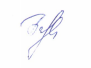 Приложение 1к приказу Управления образованияот 15.09.2014г. №140-адПоложениео муниципальном  конкурсе   «Лучшее образовательное учреждение Чердынского муниципального района». 1. Общие положения.Настоящее Положение определяет порядок и процедуру проведения муниципального конкурса «Лучшее образовательное учреждение Чердынского муниципального района» и критерии оценки деятельности образовательных учреждений.1.1. Конкурс направлен на развитие творческой деятельности педагогических коллективов образовательных учреждений по обновлению содержания образования, рост профессионального мастерства педагогических работников, распространение опыта работы лучших учреждений района, публичное признание вклада  образовательного учреждения в развитие  системы образования Чердынского муниципального района.1.2. Основные цели и задачи конкурса:-  создание условий для достижения современного качественного образования; - определение лидеров среди образовательных учреждений  района, имеющих высокий творческий потенциал и обеспечивающих качество и доступность образования;- стимулирование творческой, инновационной работы педагогических коллективов образовательных учреждений;- привлечение внимания широких слоев общественности,  органов местного самоуправления к проблемам развития образования;- обобщение и пропаганда передового опыта деятельности образовательных учреждений;- определение динамики развития образовательного учреждения по сравнению с предыдущими учебными годами.2. Участники конкурса.В конкурсе участвуют образовательные учреждения Чердынского муниципального  района:   общеобразовательные учреждения, реализующие программы общего образования и образовательные учреждения, реализующие программы дошкольного образования.3. Сроки проведения конкурса.3.1. Районный  конкурс проводится  в октябре – ноябре текущего года3.2. Прием заявок на участие в конкурсе осуществляется с 1 по 15 октября текущего года.4. Порядок и условия проведения конкурса.4.1. Для участия в конкурсе образовательные учреждения представляют конкурсной комиссии на бумажном  и электронном носителе  следующие документы:    		а) заявка на  участие в конкурсе, заверенная  органом государственно-общественного управления образовательного учреждения (приложение 1);б) программа развития образовательного учреждения (реферативный вариант, не более 20 страниц);            в) информационная карта участника конкурса общеобразовательного учреждения, реализующего программы общего образования (приложение 2);            г) информационная карта участника конкурса  образовательного учреждения, реализующего программы дошкольного образования (приложение3)г) копии дипломов, грамот и сертификатов, подтверждающих достижения образовательного учреждения, учащихся, воспитанников в образовательном учреждении, педагогических работников образовательного учреждения, заверенные руководителем образовательного учреждения (при наличии) за предыдущий учебный год.4.2  Критерии оценки деятельности общеобразовательных учреждений, реализующих программы общего образования (приложение 4).  4.3. Критерии оценки образовательных учреждений, реализующих программы дошкольного образования (приложение 5). 4.4. Конкурсная комиссия определяет только одного победителя среди общеобразовательных учреждений, реализующих программы общего образования и одного победителя среди образовательных учреждений, реализующих программы дошкольного образования.  4.5. Определение победителей конкурса осуществляется конкурсной комиссией путем подсчета баллов.  Лучшее образовательное учреждение Чердынского муниципального района определяется средним значением сумм баллов, выставленных каждым из членов конкурсной комиссии, проводившим экспертизу пакета документов этого учреждения.4.6. В случае получения одинакового количества баллов несколькими учреждениями, конкурсная  комиссия проводит дополнительную экспертизу пакетов документов учреждений до тех пор, пока не будут выявлены различия рейтингов учреждений, позволяющие однозначно определить учреждение, которое должно занять место победителя4.7. Результаты   конкурса освещаются на сайте  Управления образования.5. Награждение участников конкурса.5.1. Победители конкурса получают денежное вознаграждение, участники награждаются дипломами.Приложение № 1к положению о муниципальном конкурсе«Лучшее образовательное учреждение Чердынского муниципального района»ЗАЯВКА на участие в муниципальном конкурсе«Лучшее образовательное учреждение Чердынского муниципального района»Регистрационный номер №:_________Дата регистрации заявки:     _________Сведения об УчрежденииПолное наименование  учреждения в соответствии с Уставом:______________________________________________________________________________________________________________________________________________Ф.И.О.руководителя:_____________________________________________________Почтовый адрес  учреждения: __________________________________________________________________________________________________________________________________________________________________________________________Контактный телефон: ____________________________________________________Факс: __________________________________________________________________E-mail: _________________________________________________________________Наличие сайта Учреждения: _______________________________________________Cведения о ЗаявителеНаименование Заявителя (орган государственно-общественного управления), выдвинувшего учреждение на  конкурс: __________________________ ____________________________________________________________________________________________________________________Ф.И.О. руководителя Заявителя: _________________/_________________________Контактный телефон: ___________________________________________________Факс: __________________________________________________________________E-mail: _________________________________________________________________Наличие сайта: ________________________________________________________________________________________________________________________________________________________________________________________________________ протокола и дата заседания органа государственно-общественного управления образованием, на котором было принято решение о выдвиженииДата оформления  заявки: « ___»___________ 20___ г.Подпись   председателя  Управляющего совета  ОУ                                                                                                                          __________/___________________Приложение № 2к положению о муниципальном конкурсе«Лучшее образовательное учреждение Чердынского муниципального района»Информационная карта   участника конкурса «Лучшее образовательное учреждение Чердынского муниципального района», реализующего программы общего образованияПриложение № 3к положению о муниципальном конкурсе«Лучшее образовательное учреждение Чердынского муниципального района»Информационная карта участника муниципального конкурса «Лучшее  образовательное учреждение Чердынского муниципального района», реализующего программы дошкольного образованияПриложение № 4к положению о муниципальном конкурсе«Лучшее образовательное учреждение Чердынского муниципального района»Критерии оценки деятельности общеобразовательных учреждений«Лучшее образовательное учреждение Чердынского муниципального района» (заочный этап)Приложение № 5к положению о муниципальном конкурсе«Лучшее образовательное учреждение Чердынского муниципального района»Критерии оценки деятельности дошкольных образовательных учреждений«Лучшее образовательное учреждение Чердынского муниципального района» (заочный этап)УПРАВЛЕНИЕ ОБРАЗОВАНИЯАДМИНИСТРАЦИИ ЧЕРДЫНСКОГО МУНИЦИПАЛЬНОГО РАЙОНА ПЕРМСКОГО КРАЯПРИКАЗ19.11.2014 г. 							№ 182 -адО внесении изменений в приказ от 15.09.2014г.                                                                                                 №141-ад «О конкурсе  «Лучшее образовательное учреждение Чердынского муниципального района».          На основании рекомендаций совета руководителей образовательных учреждений Чердынского муниципального района №4 от 22.09.2014 г. ПРИКАЗЫВАЮ:   1.  Внести в приказ № 141-ад от 15.09.2014 «О муниципальном конкурсе «Лучшее образовательное учреждение Чердынского муниципального района» следующие изменения:  1.1.  п.п. 4.4. Положения о муниципальном конкурсе   «Лучшее образовательное учреждение Чердынского муниципального района» изложить в новой редакции: «конкурсная комиссия определяет победителей по наибольшему количеству баллов, распределяя 1, 2, 3 места среди общеобразовательных учреждений, реализующих программы общего образования и образовательных учреждений, реализующих программы дошкольного образования»;  1.2. п.п. 5.1. Положения о муниципальном конкурсе   «Лучшее образовательное учреждение Чердынского муниципального района» изложить в новой редакции:  «общеобразовательное учреждение, реализующее программы общего образования и образовательное учреждение, реализующее программы дошкольного образования, занявшие 1 места получают денежное вознаграждение в сумме по 50 тысяч рублей, занявшие  2 места по 30,0 тысяч рублей, занявшие  3 места по 20,0 тысяч рублей. Участники награждаются дипломами».2.  Контроль исполнения приказа возложить на заместителя начальника по учебной работе Якушеву Л.Ю.Начальник 								Е.Г.Парашина Общие сведенияОбщие сведенияОбщие сведенияОбщие сведенияОбщие сведенияОбщие сведенияОбщие сведенияОбщие сведенияОбщие сведенияОбщие сведенияОбщие сведенияОбщие сведенияОбщие сведенияОбщие сведенияОбщие сведенияОбщие сведенияОбщие сведенияПолное  наименование ОУ (по уставу)Полное  наименование ОУ (по уставу)Полное  наименование ОУ (по уставу)Полное  наименование ОУ (по уставу)Полное  наименование ОУ (по уставу)Полное  наименование ОУ (по уставу)Сокращенное  наименование ОУСокращенное  наименование ОУСокращенное  наименование ОУСокращенное  наименование ОУСокращенное  наименование ОУСокращенное  наименование ОУЛицензия  Лицензия  Лицензия  Лицензия  Лицензия  Лицензия  Свидетельство о государственной регистрацииСвидетельство о государственной регистрацииСвидетельство о государственной регистрацииСвидетельство о государственной регистрацииСвидетельство о государственной регистрацииСвидетельство о государственной регистрацииКоличество учеников/воспитанников Количество учеников/воспитанников Количество учеников/воспитанников Количество учеников/воспитанников Количество учеников/воспитанников Количество учеников/воспитанников Всего                         -    (чел.)В т.ч. по уровням образования / возрастным группамВсего                         -    (чел.)В т.ч. по уровням образования / возрастным группамВсего                         -    (чел.)В т.ч. по уровням образования / возрастным группамВсего                         -    (чел.)В т.ч. по уровням образования / возрастным группамВсего                         -    (чел.)В т.ч. по уровням образования / возрастным группамВсего                         -    (чел.)В т.ч. по уровням образования / возрастным группамВсего                         -    (чел.)В т.ч. по уровням образования / возрастным группамВсего                         -    (чел.)В т.ч. по уровням образования / возрастным группамВсего                         -    (чел.)В т.ч. по уровням образования / возрастным группамВсего                         -    (чел.)В т.ч. по уровням образования / возрастным группамВсего                         -    (чел.)В т.ч. по уровням образования / возрастным группамКоличество работниковКоличество работниковКоличество работниковКоличество работниковКоличество работниковКоличество работниковВсего работников           -  (чел.)Административные кадры -(чел.)Педагогические кадры      -  (чел.)Обслуживающий персонал-(чел.)Всего работников           -  (чел.)Административные кадры -(чел.)Педагогические кадры      -  (чел.)Обслуживающий персонал-(чел.)Всего работников           -  (чел.)Административные кадры -(чел.)Педагогические кадры      -  (чел.)Обслуживающий персонал-(чел.)Всего работников           -  (чел.)Административные кадры -(чел.)Педагогические кадры      -  (чел.)Обслуживающий персонал-(чел.)Всего работников           -  (чел.)Административные кадры -(чел.)Педагогические кадры      -  (чел.)Обслуживающий персонал-(чел.)Всего работников           -  (чел.)Административные кадры -(чел.)Педагогические кадры      -  (чел.)Обслуживающий персонал-(чел.)Всего работников           -  (чел.)Административные кадры -(чел.)Педагогические кадры      -  (чел.)Обслуживающий персонал-(чел.)Всего работников           -  (чел.)Административные кадры -(чел.)Педагогические кадры      -  (чел.)Обслуживающий персонал-(чел.)Всего работников           -  (чел.)Административные кадры -(чел.)Педагогические кадры      -  (чел.)Обслуживающий персонал-(чел.)Всего работников           -  (чел.)Административные кадры -(чел.)Педагогические кадры      -  (чел.)Обслуживающий персонал-(чел.)Всего работников           -  (чел.)Административные кадры -(чел.)Педагогические кадры      -  (чел.)Обслуживающий персонал-(чел.)Количество классов-комплектов/группКоличество классов-комплектов/группКоличество классов-комплектов/группКоличество классов-комплектов/группКоличество классов-комплектов/группКоличество классов-комплектов/группВсего                           -      чел.;           В т.ч. по уровням образования/возрастным группамВсего                           -      чел.;           В т.ч. по уровням образования/возрастным группамВсего                           -      чел.;           В т.ч. по уровням образования/возрастным группамВсего                           -      чел.;           В т.ч. по уровням образования/возрастным группамВсего                           -      чел.;           В т.ч. по уровням образования/возрастным группамВсего                           -      чел.;           В т.ч. по уровням образования/возрастным группамВсего                           -      чел.;           В т.ч. по уровням образования/возрастным группамВсего                           -      чел.;           В т.ч. по уровням образования/возрастным группамВсего                           -      чел.;           В т.ч. по уровням образования/возрастным группамВсего                           -      чел.;           В т.ч. по уровням образования/возрастным группамВсего                           -      чел.;           В т.ч. по уровням образования/возрастным группамГод основания ОУ Год основания ОУ Год основания ОУ Год основания ОУ Год основания ОУ Год основания ОУ Учебная неделя (пятидневная, шестидневная)Учебная неделя (пятидневная, шестидневная)Учебная неделя (пятидневная, шестидневная)Учебная неделя (пятидневная, шестидневная)Учебная неделя (пятидневная, шестидневная)Учебная неделя (пятидневная, шестидневная)Адрес сайта в ИнтернетеАдрес сайта в ИнтернетеАдрес сайта в ИнтернетеАдрес сайта в ИнтернетеАдрес сайта в ИнтернетеАдрес сайта в ИнтернетеКачество образовательных услугКачество образовательных услугКачество образовательных услугКачество образовательных услугКачество образовательных услугКачество образовательных услугКачество образовательных услугКачество образовательных услугКачество образовательных услугКачество образовательных услугКачество образовательных услугКачество образовательных услугКачество образовательных услугКачество образовательных услугКачество образовательных услугКачество образовательных услугКачество образовательных услугКоличество учащихся окончивших 9/11 класс на «5»Количество учащихся окончивших 9/11 класс на «5»Количество учащихся окончивших 9/11 класс на «5»Количество учащихся окончивших 9/11 класс на «5»Количество учащихся окончивших 9/11 класс на «5»Количество учащихся окончивших 9/11 класс на «5»Количество учащихся окончивших 9/11 класс на «5»Количество учащихся окончивших 9/11 класс на «5»Количество учащихся окончивших 9/11 класс на «5»Количество учащихся окончивших 9/11 класс на «4» и «5»Количество учащихся окончивших 9/11 класс на «4» и «5»Количество учащихся окончивших 9/11 класс на «4» и «5»Количество учащихся окончивших 9/11 класс на «4» и «5»Количество учащихся окончивших 9/11 класс на «4» и «5»Количество учащихся окончивших 9/11 класс на «4» и «5»Количество учащихся окончивших 9/11 класс на «4» и «5»Количество учащихся окончивших 9/11 класс на «4» и «5»Количество учащихся окончивших 9/11 класс на «4» и «5»Количество учащихся, получивших 100 балловКоличество учащихся, получивших 100 балловКоличество учащихся, получивших 100 балловКоличество учащихся, получивших 100 балловКоличество учащихся, получивших 100 балловКоличество учащихся, получивших 100 балловКоличество учащихся, получивших 100 балловКоличество учащихся, получивших 100 балловКоличество учащихся, получивших 100 балловКоличество учащихся, получивших 225 и более балловКоличество учащихся, получивших 225 и более балловКоличество учащихся, получивших 225 и более балловКоличество учащихся, получивших 225 и более балловКоличество учащихся, получивших 225 и более балловКоличество учащихся, получивших 225 и более балловКоличество учащихся, получивших 225 и более балловКоличество учащихся, получивших 225 и более балловКоличество учащихся, получивших 225 и более балловКоличество выпускников 9/11 класса, не получивших аттестатКоличество выпускников 9/11 класса, не получивших аттестатКоличество выпускников 9/11 класса, не получивших аттестатКоличество выпускников 9/11 класса, не получивших аттестатКоличество выпускников 9/11 класса, не получивших аттестатКоличество выпускников 9/11 класса, не получивших аттестатКоличество выпускников 9/11 класса, не получивших аттестатКоличество выпускников 9/11 класса, не получивших аттестатКоличество выпускников 9/11 класса, не получивших аттестатРезультаты  ЕГЭ/ОГЭМатематика:средний балл по ОУ –кол-во уч-ся, не перешагнувших min порог –кол-во уч-ся набравших от 70 до 100 баллов –Математика:средний балл по ОУ –кол-во уч-ся, не перешагнувших min порог –кол-во уч-ся набравших от 70 до 100 баллов –Математика:средний балл по ОУ –кол-во уч-ся, не перешагнувших min порог –кол-во уч-ся набравших от 70 до 100 баллов –Математика:средний балл по ОУ –кол-во уч-ся, не перешагнувших min порог –кол-во уч-ся набравших от 70 до 100 баллов –Математика:средний балл по ОУ –кол-во уч-ся, не перешагнувших min порог –кол-во уч-ся набравших от 70 до 100 баллов –Математика:средний балл по ОУ –кол-во уч-ся, не перешагнувших min порог –кол-во уч-ся набравших от 70 до 100 баллов –Математика:средний балл по ОУ –кол-во уч-ся, не перешагнувших min порог –кол-во уч-ся набравших от 70 до 100 баллов –Математика:средний балл по ОУ –кол-во уч-ся, не перешагнувших min порог –кол-во уч-ся набравших от 70 до 100 баллов –Математика:средний балл по ОУ –кол-во уч-ся, не перешагнувших min порог –кол-во уч-ся набравших от 70 до 100 баллов –Математика:средний балл по ОУ –кол-во уч-ся, не перешагнувших min порог –кол-во уч-ся набравших от 70 до 100 баллов –Математика:средний балл по ОУ –кол-во уч-ся, не перешагнувших min порог –кол-во уч-ся набравших от 70 до 100 баллов –Математика:средний балл по ОУ –кол-во уч-ся, не перешагнувших min порог –кол-во уч-ся набравших от 70 до 100 баллов –Математика:средний балл по ОУ –кол-во уч-ся, не перешагнувших min порог –кол-во уч-ся набравших от 70 до 100 баллов –Математика:средний балл по ОУ –кол-во уч-ся, не перешагнувших min порог –кол-во уч-ся набравших от 70 до 100 баллов –Математика:средний балл по ОУ –кол-во уч-ся, не перешагнувших min порог –кол-во уч-ся набравших от 70 до 100 баллов – (чел.) (чел.) (чел.) Результаты  ЕГЭ/ОГЭРусский язык:средний балл по ОУ –кол-во уч-ся, не перешагнувших min порог –кол-во уч-ся набравших от70 до 100 баллов –Русский язык:средний балл по ОУ –кол-во уч-ся, не перешагнувших min порог –кол-во уч-ся набравших от70 до 100 баллов –Русский язык:средний балл по ОУ –кол-во уч-ся, не перешагнувших min порог –кол-во уч-ся набравших от70 до 100 баллов –Русский язык:средний балл по ОУ –кол-во уч-ся, не перешагнувших min порог –кол-во уч-ся набравших от70 до 100 баллов –Русский язык:средний балл по ОУ –кол-во уч-ся, не перешагнувших min порог –кол-во уч-ся набравших от70 до 100 баллов –Русский язык:средний балл по ОУ –кол-во уч-ся, не перешагнувших min порог –кол-во уч-ся набравших от70 до 100 баллов –Русский язык:средний балл по ОУ –кол-во уч-ся, не перешагнувших min порог –кол-во уч-ся набравших от70 до 100 баллов –Русский язык:средний балл по ОУ –кол-во уч-ся, не перешагнувших min порог –кол-во уч-ся набравших от70 до 100 баллов –Русский язык:средний балл по ОУ –кол-во уч-ся, не перешагнувших min порог –кол-во уч-ся набравших от70 до 100 баллов –Русский язык:средний балл по ОУ –кол-во уч-ся, не перешагнувших min порог –кол-во уч-ся набравших от70 до 100 баллов –Русский язык:средний балл по ОУ –кол-во уч-ся, не перешагнувших min порог –кол-во уч-ся набравших от70 до 100 баллов –Русский язык:средний балл по ОУ –кол-во уч-ся, не перешагнувших min порог –кол-во уч-ся набравших от70 до 100 баллов –Русский язык:средний балл по ОУ –кол-во уч-ся, не перешагнувших min порог –кол-во уч-ся набравших от70 до 100 баллов –Русский язык:средний балл по ОУ –кол-во уч-ся, не перешагнувших min порог –кол-во уч-ся набравших от70 до 100 баллов –Русский язык:средний балл по ОУ –кол-во уч-ся, не перешагнувших min порог –кол-во уч-ся набравших от70 до 100 баллов –  (чел.)   (чел.)  (чел.) Количество выпускников поступивших в ВУЗы Количество выпускников поступивших в ВУЗы Количество выпускников поступивших в ВУЗы Количество выпускников поступивших в ВУЗы Количество выпускников поступивших в ВУЗы Количество выпускников поступивших в ВУЗы Количество выпускников поступивших в ВУЗы Количество выпускников поступивших в ВУЗы Количество выпускников поступивших в ВУЗы Количество выпускников поступивших в ВУЗы Количество выпускников поступивших в ВУЗы Количество выпускников поступивших в ВУЗы Количество выпускников поступивших в ВУЗы Количество выпускников поступивших в ВУЗы Количество выпускников поступивших в ВУЗы Количество выпускников поступивших в ВУЗы Количество выпускников поступивших в ССУЗыКоличество выпускников поступивших в ССУЗыКоличество выпускников поступивших в ССУЗыКоличество выпускников поступивших в ССУЗыКоличество выпускников поступивших в ССУЗыКоличество выпускников поступивших в ССУЗыКоличество выпускников поступивших в ССУЗыКоличество выпускников поступивших в ССУЗыКоличество выпускников поступивших в ССУЗыКоличество выпускников поступивших в ССУЗыКоличество выпускников поступивших в ССУЗыКоличество выпускников поступивших в ССУЗыКоличество выпускников поступивших в ССУЗыКоличество выпускников поступивших в ССУЗыКоличество выпускников поступивших в ССУЗыКоличество выпускников поступивших в ССУЗыКоличество выпускников, не продолживших образования (без учета ушедших в армию)Количество выпускников, не продолживших образования (без учета ушедших в армию)Количество выпускников, не продолживших образования (без учета ушедших в армию)Количество выпускников, не продолживших образования (без учета ушедших в армию)Количество выпускников, не продолживших образования (без учета ушедших в армию)Количество выпускников, не продолживших образования (без учета ушедших в армию)Количество выпускников, не продолживших образования (без учета ушедших в армию)Количество выпускников, не продолживших образования (без учета ушедших в армию)Количество выпускников, не продолживших образования (без учета ушедших в армию)Количество выпускников, не продолживших образования (без учета ушедших в армию)Количество выпускников, не продолживших образования (без учета ушедших в армию)Количество выпускников, не продолживших образования (без учета ушедших в армию)Количество выпускников, не продолживших образования (без учета ушедших в армию)Количество выпускников, не продолживших образования (без учета ушедших в армию)Количество выпускников, не продолживших образования (без учета ушедших в армию)Количество выпускников, не продолживших образования (без учета ушедших в армию)Количество учащихся 9 класса, оставленных на повторное обучениеКоличество учащихся 9 класса, оставленных на повторное обучениеКоличество учащихся 9 класса, оставленных на повторное обучениеКоличество учащихся 9 класса, оставленных на повторное обучениеКоличество учащихся 9 класса, оставленных на повторное обучениеКоличество учащихся 9 класса, оставленных на повторное обучениеКоличество учащихся 9 класса, оставленных на повторное обучениеКоличество учащихся 9 класса, оставленных на повторное обучениеКоличество учащихся 9 класса, оставленных на повторное обучениеКоличество учащихся 9 класса, оставленных на повторное обучениеКоличество учащихся 9 класса, оставленных на повторное обучениеКоличество учащихся 9 класса, оставленных на повторное обучениеКоличество учащихся 9 класса, оставленных на повторное обучениеКоличество учащихся 9 класса, оставленных на повторное обучениеКоличество учащихся 9 класса, оставленных на повторное обучениеКоличество учащихся 9 класса, оставленных на повторное обучениеКоличество победителей регионального этапа Всероссийской олимпиадыКоличество победителей регионального этапа Всероссийской олимпиадыКоличество победителей регионального этапа Всероссийской олимпиадыКоличество победителей регионального этапа Всероссийской олимпиадыКоличество победителей регионального этапа Всероссийской олимпиадыКоличество победителей регионального этапа Всероссийской олимпиадыКоличество победителей регионального этапа Всероссийской олимпиадыКоличество победителей регионального этапа Всероссийской олимпиадыКоличество победителей регионального этапа Всероссийской олимпиадыКоличество победителей регионального этапа Всероссийской олимпиадыКоличество победителей регионального этапа Всероссийской олимпиадыКоличество победителей регионального этапа Всероссийской олимпиадыКоличество победителей регионального этапа Всероссийской олимпиадыКоличество победителей регионального этапа Всероссийской олимпиадыКоличество победителей регионального этапа Всероссийской олимпиадыКоличество победителей регионального этапа Всероссийской олимпиадыКоличество призеров регионального этапа Всероссийской олимпиады Количество призеров регионального этапа Всероссийской олимпиады Количество призеров регионального этапа Всероссийской олимпиады Количество призеров регионального этапа Всероссийской олимпиады Количество призеров регионального этапа Всероссийской олимпиады Количество призеров регионального этапа Всероссийской олимпиады Количество призеров регионального этапа Всероссийской олимпиады Количество призеров регионального этапа Всероссийской олимпиады Количество призеров регионального этапа Всероссийской олимпиады Количество призеров регионального этапа Всероссийской олимпиады Количество призеров регионального этапа Всероссийской олимпиады Количество призеров регионального этапа Всероссийской олимпиады Количество призеров регионального этапа Всероссийской олимпиады Количество призеров регионального этапа Всероссийской олимпиады Количество призеров регионального этапа Всероссийской олимпиады Количество призеров регионального этапа Всероссийской олимпиады Количество победителей муниципального этапа Всероссийской олимпиадыКоличество победителей муниципального этапа Всероссийской олимпиадыКоличество победителей муниципального этапа Всероссийской олимпиадыКоличество победителей муниципального этапа Всероссийской олимпиадыКоличество победителей муниципального этапа Всероссийской олимпиадыКоличество победителей муниципального этапа Всероссийской олимпиадыКоличество победителей муниципального этапа Всероссийской олимпиадыКоличество победителей муниципального этапа Всероссийской олимпиадыКоличество победителей муниципального этапа Всероссийской олимпиадыКоличество победителей муниципального этапа Всероссийской олимпиадыКоличество победителей муниципального этапа Всероссийской олимпиадыКоличество победителей муниципального этапа Всероссийской олимпиадыКоличество победителей муниципального этапа Всероссийской олимпиадыКоличество победителей муниципального этапа Всероссийской олимпиадыКоличество победителей муниципального этапа Всероссийской олимпиадыКоличество победителей муниципального этапа Всероссийской олимпиадыКоличество призеров муниципального этапа Всероссийской олимпиады Количество призеров муниципального этапа Всероссийской олимпиады Количество призеров муниципального этапа Всероссийской олимпиады Количество призеров муниципального этапа Всероссийской олимпиады Количество призеров муниципального этапа Всероссийской олимпиады Количество призеров муниципального этапа Всероссийской олимпиады Количество призеров муниципального этапа Всероссийской олимпиады Количество призеров муниципального этапа Всероссийской олимпиады Количество призеров муниципального этапа Всероссийской олимпиады Количество призеров муниципального этапа Всероссийской олимпиады Количество призеров муниципального этапа Всероссийской олимпиады Количество призеров муниципального этапа Всероссийской олимпиады Количество призеров муниципального этапа Всероссийской олимпиады Количество призеров муниципального этапа Всероссийской олимпиады Количество призеров муниципального этапа Всероссийской олимпиады Количество призеров муниципального этапа Всероссийской олимпиады Количество победителей (1,2,3 места), дипломантов во всероссийских интеллектуальных конкурсах Количество победителей (1,2,3 места), дипломантов во всероссийских интеллектуальных конкурсах Количество победителей (1,2,3 места), дипломантов во всероссийских интеллектуальных конкурсах Количество победителей (1,2,3 места), дипломантов во всероссийских интеллектуальных конкурсах Количество победителей (1,2,3 места), дипломантов во всероссийских интеллектуальных конкурсах Наименование конкурса, местоНаименование конкурса, местоНаименование конкурса, местоНаименование конкурса, местоНаименование конкурса, местоНаименование конкурса, местоНаименование конкурса, местоНаименование конкурса, местоНаименование конкурса, местоНаименование конкурса, местоКол-во человекКол-во человекКоличество победителей (1,2,3 места), дипломантов  в региональных интеллектуальных конкурсах Количество победителей (1,2,3 места), дипломантов  в региональных интеллектуальных конкурсах Количество победителей (1,2,3 места), дипломантов  в региональных интеллектуальных конкурсах Количество победителей (1,2,3 места), дипломантов  в региональных интеллектуальных конкурсах Количество победителей (1,2,3 места), дипломантов  в региональных интеллектуальных конкурсах Наименование конкурса, местоНаименование конкурса, местоНаименование конкурса, местоНаименование конкурса, местоНаименование конкурса, местоНаименование конкурса, местоНаименование конкурса, местоНаименование конкурса, местоНаименование конкурса, местоНаименование конкурса, местоКол-во человекКол-во человекКоличество победителей (1,2,3 места), дипломантов  в региональных интеллектуальных конкурсах Количество победителей (1,2,3 места), дипломантов  в региональных интеллектуальных конкурсах Количество победителей (1,2,3 места), дипломантов  в региональных интеллектуальных конкурсах Количество победителей (1,2,3 места), дипломантов  в региональных интеллектуальных конкурсах Количество победителей (1,2,3 места), дипломантов  в региональных интеллектуальных конкурсах Количество победителей (1,2,3 места) в муниципальных интеллектуальных конкурсахКоличество победителей (1,2,3 места) в муниципальных интеллектуальных конкурсахКоличество победителей (1,2,3 места) в муниципальных интеллектуальных конкурсахКоличество победителей (1,2,3 места) в муниципальных интеллектуальных конкурсахКоличество победителей (1,2,3 места) в муниципальных интеллектуальных конкурсахНаименование конкурса, местоНаименование конкурса, местоНаименование конкурса, местоНаименование конкурса, местоНаименование конкурса, местоНаименование конкурса, местоНаименование конкурса, местоНаименование конкурса, местоНаименование конкурса, местоНаименование конкурса, местоКол-во человекКол-во человекКоличество победителей (1,2,3 места) в муниципальных интеллектуальных конкурсахКоличество победителей (1,2,3 места) в муниципальных интеллектуальных конкурсахКоличество победителей (1,2,3 места) в муниципальных интеллектуальных конкурсахКоличество победителей (1,2,3 места) в муниципальных интеллектуальных конкурсахКоличество победителей (1,2,3 места) в муниципальных интеллектуальных конкурсахКоличество победителей (1,2,3 места) в муниципальной  научной конференции учащихсяКоличество победителей (1,2,3 места) в муниципальной  научной конференции учащихсяКоличество победителей (1,2,3 места) в муниципальной  научной конференции учащихсяКоличество победителей (1,2,3 места) в муниципальной  научной конференции учащихсяКоличество победителей (1,2,3 места) в муниципальной  научной конференции учащихсяНаправление, местоНаправление, местоНаправление, местоНаправление, местоНаправление, местоНаправление, местоНаправление, местоНаправление, местоНаправление, местоНаправление, местоКол-во человекКол-во человекКоличество победителей (1,2,3 места) в муниципальной  научной конференции учащихсяКоличество победителей (1,2,3 места) в муниципальной  научной конференции учащихсяКоличество победителей (1,2,3 места) в муниципальной  научной конференции учащихсяКоличество победителей (1,2,3 места) в муниципальной  научной конференции учащихсяКоличество победителей (1,2,3 места) в муниципальной  научной конференции учащихсяКоличество учащихся, не посещающих учебные занятия  Количество учащихся, не посещающих учебные занятия  Количество учащихся, не посещающих учебные занятия  Количество учащихся, не посещающих учебные занятия  Количество учащихся, не посещающих учебные занятия  Количество учащихся, не посещающих учебные занятия  Количество учащихся, не посещающих учебные занятия  Количество часто пропускающих учебные занятия без уважительной причины (более 30% учебного времени)Количество часто пропускающих учебные занятия без уважительной причины (более 30% учебного времени)Количество часто пропускающих учебные занятия без уважительной причины (более 30% учебного времени)Количество часто пропускающих учебные занятия без уважительной причины (более 30% учебного времени)Количество часто пропускающих учебные занятия без уважительной причины (более 30% учебного времени)Количество часто пропускающих учебные занятия без уважительной причины (более 30% учебного времени)Количество часто пропускающих учебные занятия без уважительной причины (более 30% учебного времени)Эффективность  воспитательной работыЭффективность  воспитательной работыЭффективность  воспитательной работыЭффективность  воспитательной работыЭффективность  воспитательной работыЭффективность  воспитательной работыЭффективность  воспитательной работыЭффективность  воспитательной работыЭффективность  воспитательной работыЭффективность  воспитательной работыЭффективность  воспитательной работыЭффективность  воспитательной работыЭффективность  воспитательной работыЭффективность  воспитательной работыЭффективность  воспитательной работыЭффективность  воспитательной работыЭффективность  воспитательной работыНаличие единой программы воспитания ОУ в соответствии с требованиями к составлению программ (да, нет)Наличие единой программы воспитания ОУ в соответствии с требованиями к составлению программ (да, нет)Наличие единой программы воспитания ОУ в соответствии с требованиями к составлению программ (да, нет)Наличие единой программы воспитания ОУ в соответствии с требованиями к составлению программ (да, нет)Наличие единой программы воспитания ОУ в соответствии с требованиями к составлению программ (да, нет)Наличие единой программы воспитания ОУ в соответствии с требованиями к составлению программ (да, нет)Наличие единой программы воспитания ОУ в соответствии с требованиями к составлению программ (да, нет)Наличие отдельных подпрограмм (да, нет)Наличие отдельных подпрограмм (да, нет)Наличие отдельных подпрограмм (да, нет)Наличие отдельных подпрограмм (да, нет)Наличие отдельных подпрограмм (да, нет)Наличие отдельных подпрограмм (да, нет)Наличие отдельных подпрограмм (да, нет)Наименование подпрограммыНаименование подпрограммыНаименование подпрограммыНаименование подпрограммыНаименование подпрограммыНаименование подпрограммыНаименование подпрограммыНаименование подпрограммыНаименование подпрограммыНаименование подпрограммыНаличие отдельных подпрограмм (да, нет)Наличие отдельных подпрограмм (да, нет)Наличие отдельных подпрограмм (да, нет)Наличие отдельных подпрограмм (да, нет)Наличие отдельных подпрограмм (да, нет)Наличие отдельных подпрограмм (да, нет)Наличие отдельных подпрограмм (да, нет)Наличие школьной символики  (да, нет)Наличие школьной символики  (да, нет)Наличие школьной символики  (да, нет)Наличие школьной символики  (да, нет)Наличие школьной символики  (да, нет)Наличие школьной символики  (да, нет)Наличие школьной символики  (да, нет)гимнфлаггербгимнфлаггербгимнфлаггербгимнфлаггербгимнфлаггербгимнфлаггербгимнфлаггербгимнфлаггербгимнфлаггербгимнфлаггербНаличие детских общественных объединений и организаций в ОУ (да, нет) Наличие детских общественных объединений и организаций в ОУ (да, нет) Наличие детских общественных объединений и организаций в ОУ (да, нет) Наличие детских общественных объединений и организаций в ОУ (да, нет) Наличие детских общественных объединений и организаций в ОУ (да, нет) Наличие детских общественных объединений и организаций в ОУ (да, нет) Наличие детских общественных объединений и организаций в ОУ (да, нет) Количество учащихся, занимающихся в детских объединениях дополнительного образования организованных на базе школыКоличество учащихся, занимающихся в детских объединениях дополнительного образования организованных на базе школыКоличество учащихся, занимающихся в детских объединениях дополнительного образования организованных на базе школыКоличество учащихся, занимающихся в детских объединениях дополнительного образования организованных на базе школыКоличество учащихся, занимающихся в детских объединениях дополнительного образования организованных на базе школыКоличество учащихся, занимающихся в детских объединениях дополнительного образования организованных на базе школыКоличество учащихся, занимающихся в детских объединениях дополнительного образования организованных на базе школыКоличество учащихся, занимающихся в детских объединениях дополнительного образования организованных на базе ЦДОКоличество учащихся, занимающихся в детских объединениях дополнительного образования организованных на базе ЦДОКоличество учащихся, занимающихся в детских объединениях дополнительного образования организованных на базе ЦДОКоличество учащихся, занимающихся в детских объединениях дополнительного образования организованных на базе ЦДОКоличество учащихся, занимающихся в детских объединениях дополнительного образования организованных на базе ЦДОКоличество учащихся, занимающихся в детских объединениях дополнительного образования организованных на базе ЦДОКоличество учащихся, занимающихся в детских объединениях дополнительного образования организованных на базе ЦДОКоличество учащихся, занимающихся в учреждениях дополнительного образования ( детская школа искусств, спортивные секции и др.)Количество учащихся, занимающихся в учреждениях дополнительного образования ( детская школа искусств, спортивные секции и др.)Количество учащихся, занимающихся в учреждениях дополнительного образования ( детская школа искусств, спортивные секции и др.)Количество учащихся, занимающихся в учреждениях дополнительного образования ( детская школа искусств, спортивные секции и др.)Количество учащихся, занимающихся в учреждениях дополнительного образования ( детская школа искусств, спортивные секции и др.)Количество учащихся, занимающихся в учреждениях дополнительного образования ( детская школа искусств, спортивные секции и др.)Количество учащихся, занимающихся в учреждениях дополнительного образования ( детская школа искусств, спортивные секции и др.)Количество учащихся, стоящих на учете в КДН, ОВД Количество учащихся, стоящих на учете в КДН, ОВД Количество учащихся, стоящих на учете в КДН, ОВД Количество учащихся, стоящих на учете в КДН, ОВД Количество учащихся, стоящих на учете в КДН, ОВД Количество учащихся, стоящих на учете в КДН, ОВД Количество учащихся, стоящих на учете в КДН, ОВД Количество учащихся, не занимающихся в детских объединениях дополнительного образования  Количество учащихся, не занимающихся в детских объединениях дополнительного образования  Количество учащихся, не занимающихся в детских объединениях дополнительного образования  Количество учащихся, не занимающихся в детских объединениях дополнительного образования  Количество учащихся, не занимающихся в детских объединениях дополнительного образования  Количество учащихся, не занимающихся в детских объединениях дополнительного образования  Количество учащихся, не занимающихся в детских объединениях дополнительного образования  Количество учащихся, охваченных летней занятостью и отдыхом Количество учащихся, охваченных летней занятостью и отдыхом Количество учащихся, охваченных летней занятостью и отдыхом Количество учащихся, охваченных летней занятостью и отдыхом Количество учащихся, охваченных летней занятостью и отдыхом Количество учащихся, охваченных летней занятостью и отдыхом Количество учащихся, охваченных летней занятостью и отдыхом Количество учащихся, охваченных занятостью и отдыхом в  учебный периодКоличество учащихся, охваченных занятостью и отдыхом в  учебный периодКоличество учащихся, охваченных занятостью и отдыхом в  учебный периодКоличество учащихся, охваченных занятостью и отдыхом в  учебный периодКоличество учащихся, охваченных занятостью и отдыхом в  учебный периодКоличество учащихся, охваченных занятостью и отдыхом в  учебный периодКоличество учащихся, охваченных занятостью и отдыхом в  учебный периодКоличество победителей (1,2,3 места), дипломантов во Всероссийских творческих конкурсах Количество победителей (1,2,3 места), дипломантов во Всероссийских творческих конкурсах Количество победителей (1,2,3 места), дипломантов во Всероссийских творческих конкурсах Количество победителей (1,2,3 места), дипломантов во Всероссийских творческих конкурсах Количество победителей (1,2,3 места), дипломантов во Всероссийских творческих конкурсах Наименование конкурса, место, дипломНаименование конкурса, место, дипломНаименование конкурса, место, дипломНаименование конкурса, место, дипломНаименование конкурса, место, дипломНаименование конкурса, место, дипломНаименование конкурса, место, дипломНаименование конкурса, место, дипломНаименование конкурса, место, дипломКол-во человекКол-во человекКол-во человекКоличество победителей (1,2,3 места), дипломантов во Всероссийских творческих конкурсах Количество победителей (1,2,3 места), дипломантов во Всероссийских творческих конкурсах Количество победителей (1,2,3 места), дипломантов во Всероссийских творческих конкурсах Количество победителей (1,2,3 места), дипломантов во Всероссийских творческих конкурсах Количество победителей (1,2,3 места), дипломантов во Всероссийских творческих конкурсах Кол-во человекКол-во человекКол-во человекКоличество победителей (1,2,3 места), дипломантов в региональных творческих конкурсах Количество победителей (1,2,3 места), дипломантов в региональных творческих конкурсах Количество победителей (1,2,3 места), дипломантов в региональных творческих конкурсах Количество победителей (1,2,3 места), дипломантов в региональных творческих конкурсах Количество победителей (1,2,3 места), дипломантов в региональных творческих конкурсах Наименование конкурса, место, дипломНаименование конкурса, место, дипломНаименование конкурса, место, дипломНаименование конкурса, место, дипломНаименование конкурса, место, дипломНаименование конкурса, место, дипломНаименование конкурса, место, дипломНаименование конкурса, место, дипломНаименование конкурса, место, дипломКол-во человекКол-во человекКол-во человекКоличество победителей (1,2,3 места), дипломантов в региональных творческих конкурсах Количество победителей (1,2,3 места), дипломантов в региональных творческих конкурсах Количество победителей (1,2,3 места), дипломантов в региональных творческих конкурсах Количество победителей (1,2,3 места), дипломантов в региональных творческих конкурсах Количество победителей (1,2,3 места), дипломантов в региональных творческих конкурсах Количество победителей (1,2,3 места), дипломантов в муниципальных творческих конкурсахКоличество победителей (1,2,3 места), дипломантов в муниципальных творческих конкурсахКоличество победителей (1,2,3 места), дипломантов в муниципальных творческих конкурсахКоличество победителей (1,2,3 места), дипломантов в муниципальных творческих конкурсахКоличество победителей (1,2,3 места), дипломантов в муниципальных творческих конкурсахНаименование конкурса, место, дипломНаименование конкурса, место, дипломНаименование конкурса, место, дипломНаименование конкурса, место, дипломНаименование конкурса, место, дипломНаименование конкурса, место, дипломНаименование конкурса, место, дипломНаименование конкурса, место, дипломНаименование конкурса, место, дипломКол-во человекКол-во человекКол-во человекКоличество победителей (1,2,3 места), дипломантов в муниципальных творческих конкурсахКоличество победителей (1,2,3 места), дипломантов в муниципальных творческих конкурсахКоличество победителей (1,2,3 места), дипломантов в муниципальных творческих конкурсахКоличество победителей (1,2,3 места), дипломантов в муниципальных творческих конкурсахКоличество победителей (1,2,3 места), дипломантов в муниципальных творческих конкурсахКоличество победителей (1,2,3 места) в региональных соревнованиях Количество победителей (1,2,3 места) в региональных соревнованиях Количество победителей (1,2,3 места) в региональных соревнованиях Количество победителей (1,2,3 места) в региональных соревнованиях Количество победителей (1,2,3 места) в региональных соревнованиях Вид спорта, местоВид спорта, местоВид спорта, местоВид спорта, местоВид спорта, местоВид спорта, местоВид спорта, местоВид спорта, местоВид спорта, местоКол-во человекКол-во человекКол-во человекКоличество победителей (1,2,3 места) в региональных соревнованиях Количество победителей (1,2,3 места) в региональных соревнованиях Количество победителей (1,2,3 места) в региональных соревнованиях Количество победителей (1,2,3 места) в региональных соревнованиях Количество победителей (1,2,3 места) в региональных соревнованиях Количество победителей (1,2,3 места) в муниципальных соревнованияхКоличество победителей (1,2,3 места) в муниципальных соревнованияхКоличество победителей (1,2,3 места) в муниципальных соревнованияхКоличество победителей (1,2,3 места) в муниципальных соревнованияхКоличество победителей (1,2,3 места) в муниципальных соревнованияхВид спорта, местоВид спорта, местоВид спорта, местоВид спорта, местоВид спорта, местоВид спорта, местоВид спорта, местоВид спорта, местоВид спорта, местоКол-во человекКол-во человекКол-во человекНаличие школьной газеты (выпуск не реже 1 раза в месяц)   (да, нет)Наличие школьной газеты (выпуск не реже 1 раза в месяц)   (да, нет)Наличие школьной газеты (выпуск не реже 1 раза в месяц)   (да, нет)Наличие школьной газеты (выпуск не реже 1 раза в месяц)   (да, нет)Наличие школьной газеты (выпуск не реже 1 раза в месяц)   (да, нет)Наличие школьной газеты (выпуск не реже 1 раза в месяц)   (да, нет)Наличие школьной газеты (выпуск не реже 1 раза в месяц)   (да, нет)Ресурсное обеспечение образовательного учрежденияРесурсное обеспечение образовательного учрежденияРесурсное обеспечение образовательного учрежденияРесурсное обеспечение образовательного учрежденияРесурсное обеспечение образовательного учрежденияРесурсное обеспечение образовательного учрежденияРесурсное обеспечение образовательного учрежденияРесурсное обеспечение образовательного учрежденияРесурсное обеспечение образовательного учрежденияРесурсное обеспечение образовательного учрежденияРесурсное обеспечение образовательного учрежденияРесурсное обеспечение образовательного учрежденияРесурсное обеспечение образовательного учрежденияРесурсное обеспечение образовательного учрежденияРесурсное обеспечение образовательного учрежденияРесурсное обеспечение образовательного учрежденияРесурсное обеспечение образовательного учрежденияКоличество педагогов, имеющих высшую квалификационную категориюКоличество педагогов, имеющих высшую квалификационную категориюКоличество педагогов, имеющих высшую квалификационную категориюКоличество педагогов, имеющих высшую квалификационную категориюКоличество педагогов, имеющих высшую квалификационную категориюКоличество педагогов, имеющих высшую квалификационную категориюКоличество педагогов, имеющих высшую квалификационную категориюКоличество педагогов, имеющих высшую квалификационную категориюКоличество педагогов, имеющих высшую квалификационную категориюКоличество педагогов, имеющих высшую квалификационную категориюКоличество педагогов, имеющих высшую квалификационную категориюКоличество педагогов, имеющих первую квалификационную категориюКоличество педагогов, имеющих первую квалификационную категориюКоличество педагогов, имеющих первую квалификационную категориюКоличество педагогов, имеющих первую квалификационную категориюКоличество педагогов, имеющих первую квалификационную категориюКоличество педагогов, имеющих первую квалификационную категориюКоличество педагогов, имеющих первую квалификационную категориюКоличество педагогов, имеющих первую квалификационную категориюКоличество педагогов, имеющих первую квалификационную категориюКоличество педагогов, имеющих первую квалификационную категориюКоличество педагогов, имеющих первую квалификационную категориюКоличество педагогов, имеющих вторую квалификационную категорию Количество педагогов, имеющих вторую квалификационную категорию Количество педагогов, имеющих вторую квалификационную категорию Количество педагогов, имеющих вторую квалификационную категорию Количество педагогов, имеющих вторую квалификационную категорию Количество педагогов, имеющих вторую квалификационную категорию Количество педагогов, имеющих вторую квалификационную категорию Количество педагогов, имеющих вторую квалификационную категорию Количество педагогов, имеющих вторую квалификационную категорию Количество педагогов, имеющих вторую квалификационную категорию Количество педагогов, имеющих вторую квалификационную категорию Количество педагогов, прошедших курсовую подготовку (72 часа и выше)Количество педагогов, прошедших курсовую подготовку (72 часа и выше)Количество педагогов, прошедших курсовую подготовку (72 часа и выше)Количество педагогов, прошедших курсовую подготовку (72 часа и выше)Количество педагогов, прошедших курсовую подготовку (72 часа и выше)Количество педагогов, прошедших курсовую подготовку (72 часа и выше)Количество педагогов, прошедших курсовую подготовку (72 часа и выше)Количество педагогов, прошедших курсовую подготовку (72 часа и выше)Количество педагогов, прошедших курсовую подготовку (72 часа и выше)Количество педагогов, прошедших курсовую подготовку (72 часа и выше)Количество педагогов, прошедших курсовую подготовку (72 часа и выше)Педагоги, имеющие публикации в СМИ на образовательных сайтах (из опыта работы)Педагоги, имеющие публикации в СМИ на образовательных сайтах (из опыта работы)Педагоги, имеющие публикации в СМИ на образовательных сайтах (из опыта работы)Педагоги, имеющие публикации в СМИ на образовательных сайтах (из опыта работы)ФИО педагогаФИО педагогаФИО педагогаФИО педагогаФИО педагогаФИО педагогаФИО педагогаУровень публикации и название работыУровень публикации и название работыУровень публикации и название работыУровень публикации и название работыУровень публикации и название работыУровень публикации и название работыПедагоги, имеющие публикации в СМИ на образовательных сайтах (из опыта работы)Педагоги, имеющие публикации в СМИ на образовательных сайтах (из опыта работы)Педагоги, имеющие публикации в СМИ на образовательных сайтах (из опыта работы)Педагоги, имеющие публикации в СМИ на образовательных сайтах (из опыта работы)Количество педагогов, имеющих государственные наградыКоличество педагогов, имеющих государственные наградыКоличество педагогов, имеющих государственные наградыКоличество педагогов, имеющих государственные наградыКоличество педагогов, имеющих государственные наградыКоличество педагогов, имеющих государственные наградыКоличество педагогов, имеющих государственные наградыКоличество педагогов, имеющих государственные наградыКоличество педагогов, имеющих государственные наградыКоличество педагогов, имеющих государственные наградыКоличество педагогов, имеющих государственные наградыКоличество педагогов, имеющих отраслевые наградыКоличество педагогов, имеющих отраслевые наградыКоличество педагогов, имеющих отраслевые наградыКоличество педагогов, имеющих отраслевые наградыКоличество педагогов, имеющих отраслевые наградыКоличество педагогов, имеющих отраслевые наградыКоличество педагогов, имеющих отраслевые наградыКоличество педагогов, имеющих отраслевые наградыКоличество педагогов, имеющих отраслевые наградыКоличество педагогов, имеющих отраслевые наградыКоличество педагогов, имеющих отраслевые наградыПедагогические работки – победители конкурсов профессионального мастерства  Педагогические работки – победители конкурсов профессионального мастерства  Педагогические работки – победители конкурсов профессионального мастерства  Название конкурса, полученная наградаНазвание конкурса, полученная наградаНазвание конкурса, полученная наградаНазвание конкурса, полученная наградаНазвание конкурса, полученная наградаНазвание конкурса, полученная наградаНазвание конкурса, полученная наградаНазвание конкурса, полученная наградаНазвание конкурса, полученная наградаНазвание конкурса, полученная наградаФИО, должностьФИО, должностьФИО, должностьФИО, должностьПедагогические работки – победители конкурсов профессионального мастерства  Педагогические работки – победители конкурсов профессионального мастерства  Педагогические работки – победители конкурсов профессионального мастерства  Количество мультимедийных учебных материалов на один классКоличество мультимедийных учебных материалов на один классКоличество мультимедийных учебных материалов на один классКоличество мультимедийных учебных материалов на один классКоличество мультимедийных учебных материалов на один классКоличество мультимедийных учебных материалов на один классКоличество мультимедийных учебных материалов на один классКоличество учащихся на 1 компьютер Количество учащихся на 1 компьютер Количество учащихся на 1 компьютер Количество учащихся на 1 компьютер Количество учащихся на 1 компьютер Количество учащихся на 1 компьютер Количество учащихся на 1 компьютер Количество оборудованных компьютером рабочих мест  на 1  члена педагогического коллектива Количество оборудованных компьютером рабочих мест  на 1  члена педагогического коллектива Количество оборудованных компьютером рабочих мест  на 1  члена педагогического коллектива Количество оборудованных компьютером рабочих мест  на 1  члена педагогического коллектива Количество оборудованных компьютером рабочих мест  на 1  члена педагогического коллектива Количество оборудованных компьютером рабочих мест  на 1  члена педагогического коллектива Количество оборудованных компьютером рабочих мест  на 1  члена педагогического коллектива Количество компьютеров, подключенных к Интернету, от общего числа (в процентах)Количество компьютеров, подключенных к Интернету, от общего числа (в процентах)Количество компьютеров, подключенных к Интернету, от общего числа (в процентах)Количество компьютеров, подключенных к Интернету, от общего числа (в процентах)Количество компьютеров, подключенных к Интернету, от общего числа (в процентах)Количество компьютеров, подключенных к Интернету, от общего числа (в процентах)Количество компьютеров, подключенных к Интернету, от общего числа (в процентах)Количество учащихся на 1 проектор Количество учащихся на 1 проектор Количество учащихся на 1 проектор Количество учащихся на 1 проектор Количество учащихся на 1 проектор Количество учащихся на 1 проектор Количество учащихся на 1 проектор Количество учащихся на 1 интерактивную доску Количество учащихся на 1 интерактивную доску Количество учащихся на 1 интерактивную доску Количество учащихся на 1 интерактивную доску Количество учащихся на 1 интерактивную доску Количество учащихся на 1 интерактивную доску Количество учащихся на 1 интерактивную доску Количество оборудованных учебных кабинетов в соответствии с требованиямиКоличество оборудованных учебных кабинетов в соответствии с требованиямиКоличество оборудованных учебных кабинетов в соответствии с требованиямиКоличество оборудованных учебных кабинетов в соответствии с требованиямиКоличество оборудованных учебных кабинетов в соответствии с требованиямиКоличество оборудованных учебных кабинетов в соответствии с требованиямиКоличество оборудованных учебных кабинетов в соответствии с требованиямиНаличие оборудованного спортивного зала в соответствии с требованиями санитарно-эпидемиологических правил  (да, нет)Наличие оборудованного спортивного зала в соответствии с требованиями санитарно-эпидемиологических правил  (да, нет)Наличие оборудованного спортивного зала в соответствии с требованиями санитарно-эпидемиологических правил  (да, нет)Наличие оборудованного спортивного зала в соответствии с требованиями санитарно-эпидемиологических правил  (да, нет)Наличие оборудованного спортивного зала в соответствии с требованиями санитарно-эпидемиологических правил  (да, нет)Наличие оборудованного спортивного зала в соответствии с требованиями санитарно-эпидемиологических правил  (да, нет)Наличие оборудованного спортивного зала в соответствии с требованиями санитарно-эпидемиологических правил  (да, нет)Наличие оборудованной спортивной площадки (да, нет)Наличие оборудованной спортивной площадки (да, нет)Наличие оборудованной спортивной площадки (да, нет)Наличие оборудованной спортивной площадки (да, нет)Наличие оборудованной спортивной площадки (да, нет)Наличие оборудованной спортивной площадки (да, нет)Наличие оборудованной спортивной площадки (да, нет)Расходы на приобретение спортивного оборудования на 1 ученика (в рублях) за прошедший финансовый годРасходы на приобретение спортивного оборудования на 1 ученика (в рублях) за прошедший финансовый годРасходы на приобретение спортивного оборудования на 1 ученика (в рублях) за прошедший финансовый годРасходы на приобретение спортивного оборудования на 1 ученика (в рублях) за прошедший финансовый годРасходы на приобретение спортивного оборудования на 1 ученика (в рублях) за прошедший финансовый годРасходы на приобретение спортивного оборудования на 1 ученика (в рублях) за прошедший финансовый годРасходы на приобретение спортивного оборудования на 1 ученика (в рублях) за прошедший финансовый годКоличество учащихся на 1 лыжный комплектКоличество учащихся на 1 лыжный комплектКоличество учащихся на 1 лыжный комплектКоличество учащихся на 1 лыжный комплектКоличество учащихся на 1 лыжный комплектКоличество учащихся на 1 лыжный комплектКоличество учащихся на 1 лыжный комплектНаличие лицензированного медицинского кабинета (да, нет)Наличие лицензированного медицинского кабинета (да, нет)Наличие лицензированного медицинского кабинета (да, нет)Наличие лицензированного медицинского кабинета (да, нет)Наличие лицензированного медицинского кабинета (да, нет)Наличие лицензированного медицинского кабинета (да, нет)Наличие лицензированного медицинского кабинета (да, нет)Наличие школьной столовой оборудованной в соответствии с требованиями (да, нет)Наличие школьной столовой оборудованной в соответствии с требованиями (да, нет)Наличие школьной столовой оборудованной в соответствии с требованиями (да, нет)Наличие школьной столовой оборудованной в соответствии с требованиями (да, нет)Наличие школьной столовой оборудованной в соответствии с требованиями (да, нет)Наличие школьной столовой оборудованной в соответствии с требованиями (да, нет)Наличие школьной столовой оборудованной в соответствии с требованиями (да, нет)Охват учащихся горячим питанием ( в %)Охват учащихся горячим питанием ( в %)Охват учащихся горячим питанием ( в %)Охват учащихся горячим питанием ( в %)Охват учащихся горячим питанием ( в %)Охват учащихся горячим питанием ( в %)Охват учащихся горячим питанием ( в %)одноразовое  -           %двухразовое  -           %одноразовое  -           %двухразовое  -           %одноразовое  -           %двухразовое  -           %одноразовое  -           %двухразовое  -           %одноразовое  -           %двухразовое  -           %одноразовое  -           %двухразовое  -           %одноразовое  -           %двухразовое  -           %одноразовое  -           %двухразовое  -           %одноразовое  -           %двухразовое  -           %одноразовое  -           %двухразовое  -           %Наличие оборудованной мастерской обслуживающего труда  (да, нет)Наличие оборудованной мастерской обслуживающего труда  (да, нет)Наличие оборудованной мастерской обслуживающего труда  (да, нет)Наличие оборудованной мастерской обслуживающего труда  (да, нет)Наличие оборудованной мастерской обслуживающего труда  (да, нет)Наличие оборудованной мастерской обслуживающего труда  (да, нет)Наличие оборудованной мастерской обслуживающего труда  (да, нет)Наличие оборудованной мастерской технического труда  (да, нет)Наличие оборудованной мастерской технического труда  (да, нет)Наличие оборудованной мастерской технического труда  (да, нет)Наличие оборудованной мастерской технического труда  (да, нет)Наличие оборудованной мастерской технического труда  (да, нет)Наличие оборудованной мастерской технического труда  (да, нет)Наличие оборудованной мастерской технического труда  (да, нет)Наличие школьного музея (да, нет)Наличие школьного музея (да, нет)Наличие школьного музея (да, нет)Наличие школьного музея (да, нет)Наличие школьного музея (да, нет)Наличие школьного музея (да, нет)Наличие школьного музея (да, нет)Наличие музейной экспозиции (да, нет)Наличие музейной экспозиции (да, нет)Наличие музейной экспозиции (да, нет)Наличие музейной экспозиции (да, нет)Наличие музейной экспозиции (да, нет)Наличие музейной экспозиции (да, нет)Наличие музейной экспозиции (да, нет)Эффективность управленческой деятельностиЭффективность управленческой деятельностиЭффективность управленческой деятельностиЭффективность управленческой деятельностиЭффективность управленческой деятельностиЭффективность управленческой деятельностиЭффективность управленческой деятельностиЭффективность управленческой деятельностиЭффективность управленческой деятельностиЭффективность управленческой деятельностиЭффективность управленческой деятельностиЭффективность управленческой деятельностиЭффективность управленческой деятельностиЭффективность управленческой деятельностиЭффективность управленческой деятельностиЭффективность управленческой деятельностиЭффективность управленческой деятельностиНаличие программы развития ОУ в соответствии с требованиями к составлению программ (да, нет)Наличие программы развития ОУ в соответствии с требованиями к составлению программ (да, нет)Наличие программы развития ОУ в соответствии с требованиями к составлению программ (да, нет)Наличие программы развития ОУ в соответствии с требованиями к составлению программ (да, нет)Наличие программы развития ОУ в соответствии с требованиями к составлению программ (да, нет)Наличие программы развития ОУ в соответствии с требованиями к составлению программ (да, нет)Наличие программы развития ОУ в соответствии с требованиями к составлению программ (да, нет)Наличие образовательной программы  (да, нет)Наличие образовательной программы  (да, нет)Наличие образовательной программы  (да, нет)Наличие образовательной программы  (да, нет)Наличие образовательной программы  (да, нет)Наличие образовательной программы  (да, нет)Наличие образовательной программы  (да, нет)Наличие Управляющего совета ОУ  (да, нет)Наличие Управляющего совета ОУ  (да, нет)Наличие Управляющего совета ОУ  (да, нет)Наличие Управляющего совета ОУ  (да, нет)Наличие Управляющего совета ОУ  (да, нет)Наличие Управляющего совета ОУ  (да, нет)Наличие Управляющего совета ОУ  (да, нет)Наличие ученического органа самоуправления  (да, нет)Наличие ученического органа самоуправления  (да, нет)Наличие ученического органа самоуправления  (да, нет)Наличие ученического органа самоуправления  (да, нет)Наличие ученического органа самоуправления  (да, нет)Наличие ученического органа самоуправления  (да, нет)Наличие ученического органа самоуправления  (да, нет)Наличие научно-методического Совета ОУ (да, нет)Наличие научно-методического Совета ОУ (да, нет)Наличие научно-методического Совета ОУ (да, нет)Наличие научно-методического Совета ОУ (да, нет)Наличие научно-методического Совета ОУ (да, нет)Наличие научно-методического Совета ОУ (да, нет)Наличие научно-методического Совета ОУ (да, нет)Наличие творческих групп учителей-предметников (да, нет)Наличие творческих групп учителей-предметников (да, нет)Наличие творческих групп учителей-предметников (да, нет)Наличие творческих групп учителей-предметников (да, нет)Наличие творческих групп учителей-предметников (да, нет)Наличие творческих групп учителей-предметников (да, нет)Наличие творческих групп учителей-предметников (да, нет)Наличие несчастных случаев с учащимися  (да, нет)Наличие несчастных случаев с учащимися  (да, нет)Наличие несчастных случаев с учащимися  (да, нет)Наличие несчастных случаев с учащимися  (да, нет)Наличие несчастных случаев с учащимися  (да, нет)Наличие несчастных случаев с учащимися  (да, нет)Наличие несчастных случаев с учащимися  (да, нет)Наличие несчастных случаев с работающими (да, нет)Наличие несчастных случаев с работающими (да, нет)Наличие несчастных случаев с работающими (да, нет)Наличие несчастных случаев с работающими (да, нет)Наличие несчастных случаев с работающими (да, нет)Наличие несчастных случаев с работающими (да, нет)Наличие несчастных случаев с работающими (да, нет)Наличие программы или совместного плана работы (договор) с социумомНаличие программы или совместного плана работы (договор) с социумомНаличие программы или совместного плана работы (договор) с социумомНаличие программы или совместного плана работы (договор) с социумомНаличие программы или совместного плана работы (договор) с социумомНаличие программы или совместного плана работы (договор) с социумомНаличие программы или совместного плана работы (договор) с социумомНаличие  мероприятий по энергоэффекивностиНаличие  мероприятий по энергоэффекивностиНаличие  мероприятий по энергоэффекивностиНаличие  мероприятий по энергоэффекивностиНаличие  мероприятий по энергоэффекивностиНаличие  мероприятий по энергоэффекивностиНаличие  мероприятий по энергоэффекивностиУровень решения конфликтных ситуацийУровень решения конфликтных ситуацийрешается на уровне образовательного учреждениявышел за рамки ОУ (да. нет)решается на уровне образовательного учреждениявышел за рамки ОУ (да. нет)решается на уровне образовательного учреждениявышел за рамки ОУ (да. нет)решается на уровне образовательного учреждениявышел за рамки ОУ (да. нет)решается на уровне образовательного учреждениявышел за рамки ОУ (да. нет)решается на уровне образовательного учреждениявышел за рамки ОУ (да. нет)решается на уровне образовательного учреждениявышел за рамки ОУ (да. нет)решается на уровне образовательного учреждениявышел за рамки ОУ (да. нет)решается на уровне образовательного учреждениявышел за рамки ОУ (да. нет)решается на уровне образовательного учреждениявышел за рамки ОУ (да. нет)Семинары,  конференции,Семинары,  конференции,Наименование  мероприятияНаименование  мероприятияНаименование  мероприятияНаименование  мероприятияНаименование  мероприятияНаименование  мероприятияНаименование  мероприятияНаименование  мероприятияНаименование  мероприятияНаименование  мероприятияДата проведенияДата проведенияДата проведенияДата проведенияДата проведенияСеминары,  конференции,Семинары,  конференции,соревнования, методические Советы, организованные ОУсоревнования, методические Советы, организованные ОУСумма привлеченных внебюджетных средств на 1 ребенкаСумма привлеченных внебюджетных средств на 1 ребенкаСумма привлеченных внебюджетных средств на 1 ребенкаСумма привлеченных внебюджетных средств на 1 ребенкаСумма привлеченных внебюджетных средств на 1 ребенкаСумма привлеченных внебюджетных средств на 1 ребенкаСумма привлеченных внебюджетных средств на 1 ребенкаСумма привлеченных внебюджетных средств на 1 ребенкаСумма привлеченных внебюджетных средств на 1 ребенкаСумма привлеченных внебюджетных средств на 1 ребенкаСредняя зарплата учителя без учета управленческого и вспомогательного персонала (в рублях) за прошедший финансовый годСредняя зарплата учителя без учета управленческого и вспомогательного персонала (в рублях) за прошедший финансовый годСредняя зарплата учителя без учета управленческого и вспомогательного персонала (в рублях) за прошедший финансовый годСредняя зарплата учителя без учета управленческого и вспомогательного персонала (в рублях) за прошедший финансовый годСредняя зарплата учителя без учета управленческого и вспомогательного персонала (в рублях) за прошедший финансовый годСредняя зарплата учителя без учета управленческого и вспомогательного персонала (в рублях) за прошедший финансовый годСредняя зарплата учителя без учета управленческого и вспомогательного персонала (в рублях) за прошедший финансовый годСредняя зарплата учителя без учета управленческого и вспомогательного персонала (в рублях) за прошедший финансовый годСредняя зарплата учителя без учета управленческого и вспомогательного персонала (в рублях) за прошедший финансовый годСредняя зарплата учителя без учета управленческого и вспомогательного персонала (в рублях) за прошедший финансовый годНаличие требований к внешнему виду школьниковНаличие требований к внешнему виду школьниковНаличие требований к внешнему виду школьниковНаличие требований к внешнему виду школьниковНаличие требований к внешнему виду школьниковНаличие требований к внешнему виду школьниковНаличие требований к внешнему виду школьниковНаличие требований к внешнему виду школьниковНаличие требований к внешнему виду школьниковНаличие требований к внешнему виду школьниковОтветы на вопросы (ответы могут дать - директор, учитель, родитель, ученик) Ответы на вопросы (ответы могут дать - директор, учитель, родитель, ученик) Ответы на вопросы (ответы могут дать - директор, учитель, родитель, ученик) Ответы на вопросы (ответы могут дать - директор, учитель, родитель, ученик) Ответы на вопросы (ответы могут дать - директор, учитель, родитель, ученик) Ответы на вопросы (ответы могут дать - директор, учитель, родитель, ученик) Ответы на вопросы (ответы могут дать - директор, учитель, родитель, ученик) Ответы на вопросы (ответы могут дать - директор, учитель, родитель, ученик) Ответы на вопросы (ответы могут дать - директор, учитель, родитель, ученик) Ответы на вопросы (ответы могут дать - директор, учитель, родитель, ученик) Ответы на вопросы (ответы могут дать - директор, учитель, родитель, ученик) Ответы на вопросы (ответы могут дать - директор, учитель, родитель, ученик) Ответы на вопросы (ответы могут дать - директор, учитель, родитель, ученик) Ответы на вопросы (ответы могут дать - директор, учитель, родитель, ученик) Ответы на вопросы (ответы могут дать - директор, учитель, родитель, ученик) Ответы на вопросы (ответы могут дать - директор, учитель, родитель, ученик) Ответы на вопросы (ответы могут дать - директор, учитель, родитель, ученик) Ответ (не более 10 - 20 слов каждый). Кем дан ответОтвет (не более 10 - 20 слов каждый). Кем дан ответОтвет (не более 10 - 20 слов каждый). Кем дан ответОтвет (не более 10 - 20 слов каждый). Кем дан ответОтвет (не более 10 - 20 слов каждый). Кем дан ответОтвет (не более 10 - 20 слов каждый). Кем дан ответОтвет (не более 10 - 20 слов каждый). Кем дан ответОтвет (не более 10 - 20 слов каждый). Кем дан ответОтвет (не более 10 - 20 слов каждый). Кем дан ответ«Наша школа – это…»«Наша школа – это…»«Наша школа – это…»«Наша школа – это…»«Наша школа – это…»«Наша школа – это…»«Наша школа – это…»«Наша школа – это…»«Лучшая школа – это…»«Лучшая школа – это…»«Лучшая школа – это…»«Лучшая школа – это…»«Лучшая школа – это…»«Лучшая школа – это…»«Лучшая школа – это…»«Лучшая школа – это…»«Наша школа участвует в конкурсе, чтобы…»«Наша школа участвует в конкурсе, чтобы…»«Наша школа участвует в конкурсе, чтобы…»«Наша школа участвует в конкурсе, чтобы…»«Наша школа участвует в конкурсе, чтобы…»«Наша школа участвует в конкурсе, чтобы…»«Наша школа участвует в конкурсе, чтобы…»«Наша школа участвует в конкурсе, чтобы…»Интересные сведения, не раскрытые предыдущими разделами (не более 500 слов).Интересные сведения, не раскрытые предыдущими разделами (не более 500 слов).Интересные сведения, не раскрытые предыдущими разделами (не более 500 слов).Интересные сведения, не раскрытые предыдущими разделами (не более 500 слов).Интересные сведения, не раскрытые предыдущими разделами (не более 500 слов).Интересные сведения, не раскрытые предыдущими разделами (не более 500 слов).Интересные сведения, не раскрытые предыдущими разделами (не более 500 слов).Интересные сведения, не раскрытые предыдущими разделами (не более 500 слов).Интересные сведения, не раскрытые предыдущими разделами (не более 500 слов).Интересные сведения, не раскрытые предыдущими разделами (не более 500 слов).Интересные сведения, не раскрытые предыдущими разделами (не более 500 слов).Интересные сведения, не раскрытые предыдущими разделами (не более 500 слов).Интересные сведения, не раскрытые предыдущими разделами (не более 500 слов).Интересные сведения, не раскрытые предыдущими разделами (не более 500 слов).Интересные сведения, не раскрытые предыдущими разделами (не более 500 слов).Интересные сведения, не раскрытые предыдущими разделами (не более 500 слов).Интересные сведения, не раскрытые предыдущими разделами (не более 500 слов).Общие сведенияОбщие сведенияОбщие сведенияОбщие сведенияОбщие сведенияОбщие сведенияОбщие сведенияОбщие сведенияОбщие сведенияОбщие сведенияОбщие сведенияПолное  наименование ДОУ (по уставу)Полное  наименование ДОУ (по уставу)Полное  наименование ДОУ (по уставу)Полное  наименование ДОУ (по уставу)Полное  наименование ДОУ (по уставу)Сокращенное  наименование ДОУСокращенное  наименование ДОУСокращенное  наименование ДОУСокращенное  наименование ДОУСокращенное  наименование ДОУЛицензия  Лицензия  Лицензия  Лицензия  Лицензия  Свидетельство о государственной регистрацииСвидетельство о государственной регистрацииСвидетельство о государственной регистрацииСвидетельство о государственной регистрацииСвидетельство о государственной регистрацииКоличество учеников/воспитанников Количество учеников/воспитанников Количество учеников/воспитанников Количество учеников/воспитанников Количество учеников/воспитанников Всего                       -    (чел.)В т.ч. по уровням образования/возрастным группамВсего                       -    (чел.)В т.ч. по уровням образования/возрастным группамВсего                       -    (чел.)В т.ч. по уровням образования/возрастным группамВсего                       -    (чел.)В т.ч. по уровням образования/возрастным группамВсего                       -    (чел.)В т.ч. по уровням образования/возрастным группамВсего                       -    (чел.)В т.ч. по уровням образования/возрастным группамКоличество работниковКоличество работниковКоличество работниковКоличество работниковКоличество работниковВсего работников           -  (чел.)Административные кадры - (чел.)Педагогические кадры        -  (чел.)Обслуживающий персонал - (чел.)Всего работников           -  (чел.)Административные кадры - (чел.)Педагогические кадры        -  (чел.)Обслуживающий персонал - (чел.)Всего работников           -  (чел.)Административные кадры - (чел.)Педагогические кадры        -  (чел.)Обслуживающий персонал - (чел.)Всего работников           -  (чел.)Административные кадры - (чел.)Педагогические кадры        -  (чел.)Обслуживающий персонал - (чел.)Всего работников           -  (чел.)Административные кадры - (чел.)Педагогические кадры        -  (чел.)Обслуживающий персонал - (чел.)Всего работников           -  (чел.)Административные кадры - (чел.)Педагогические кадры        -  (чел.)Обслуживающий персонал - (чел.)Количество классов-комплектов/группКоличество классов-комплектов/группКоличество классов-комплектов/группКоличество классов-комплектов/группКоличество классов-комплектов/группВсего                           -      чел.;           В т.ч. по уровням образования/возрастным группамВсего                           -      чел.;           В т.ч. по уровням образования/возрастным группамВсего                           -      чел.;           В т.ч. по уровням образования/возрастным группамВсего                           -      чел.;           В т.ч. по уровням образования/возрастным группамВсего                           -      чел.;           В т.ч. по уровням образования/возрастным группамВсего                           -      чел.;           В т.ч. по уровням образования/возрастным группамГод основания ДОУ Год основания ДОУ Год основания ДОУ Год основания ДОУ Год основания ДОУ Учебная неделя (пятидневная, шестидневная)Учебная неделя (пятидневная, шестидневная)Учебная неделя (пятидневная, шестидневная)Учебная неделя (пятидневная, шестидневная)Учебная неделя (пятидневная, шестидневная)Адрес сайта в ИнтернетеАдрес сайта в ИнтернетеАдрес сайта в ИнтернетеАдрес сайта в ИнтернетеАдрес сайта в ИнтернетеКачество образовательных услугКачество образовательных услугКачество образовательных услугКачество образовательных услугКачество образовательных услугКачество образовательных услугКачество образовательных услугКачество образовательных услугКачество образовательных услугКачество образовательных услугКачество образовательных услугКоличество детей среднего уровня развитияКоличество детей среднего уровня развитияКоличество детей среднего уровня развитияКоличество детей среднего уровня развитияКоличество детей среднего уровня развитияКоличество детей высокого уровня развитияКоличество детей высокого уровня развитияКоличество детей высокого уровня развитияКоличество детей высокого уровня развитияКоличество детей высокого уровня развитияКоличество созданных дополнительных мест за счет вариативных форм дошкольного образованияКоличество созданных дополнительных мест за счет вариативных форм дошкольного образованияКоличество созданных дополнительных мест за счет вариативных форм дошкольного образованияКоличество созданных дополнительных мест за счет вариативных форм дошкольного образованияКоличество созданных дополнительных мест за счет вариативных форм дошкольного образованияКоличество детей-инвалидов, детей с ОВЗ, охваченных услугой по дошкольному образованиюКоличество детей-инвалидов, детей с ОВЗ, охваченных услугой по дошкольному образованиюКоличество детей-инвалидов, детей с ОВЗ, охваченных услугой по дошкольному образованиюКоличество детей-инвалидов, детей с ОВЗ, охваченных услугой по дошкольному образованиюКоличество детей-инвалидов, детей с ОВЗ, охваченных услугой по дошкольному образованиюКоличество родителей (законных представителей) удовлетворенных качеством дошкольного образованияКоличество родителей (законных представителей) удовлетворенных качеством дошкольного образованияКоличество родителей (законных представителей) удовлетворенных качеством дошкольного образованияКоличество родителей (законных представителей) удовлетворенных качеством дошкольного образованияКоличество родителей (законных представителей) удовлетворенных качеством дошкольного образованияКоличество детей- победителей регионального этапа конкурсовКоличество детей- победителей регионального этапа конкурсовКоличество детей- победителей регионального этапа конкурсовКоличество детей- победителей регионального этапа конкурсовКоличество детей- победителей регионального этапа конкурсовКоличество  призеров регионального этапа конкурсов Количество  призеров регионального этапа конкурсов Количество  призеров регионального этапа конкурсов Количество  призеров регионального этапа конкурсов Количество  призеров регионального этапа конкурсов Количество  победителей муниципального этапа конкурсовКоличество  победителей муниципального этапа конкурсовКоличество  победителей муниципального этапа конкурсовКоличество  победителей муниципального этапа конкурсовКоличество  победителей муниципального этапа конкурсовКоличество  призеров муниципального этапа конкурсов Количество  призеров муниципального этапа конкурсов Количество  призеров муниципального этапа конкурсов Количество  призеров муниципального этапа конкурсов Количество  призеров муниципального этапа конкурсов Количество победителей (1,2,3 места), дипломантов во всероссийских интеллектуальных конкурсах Количество победителей (1,2,3 места), дипломантов во всероссийских интеллектуальных конкурсах Количество победителей (1,2,3 места), дипломантов во всероссийских интеллектуальных конкурсах Количество победителей (1,2,3 места), дипломантов во всероссийских интеллектуальных конкурсах Наименование конкурса, местоНаименование конкурса, местоНаименование конкурса, местоНаименование конкурса, местоНаименование конкурса, местоКол-во человекКол-во человекКоличество победителей (1,2,3 места), дипломантов  в региональных интеллектуальных конкурсах Количество победителей (1,2,3 места), дипломантов  в региональных интеллектуальных конкурсах Количество победителей (1,2,3 места), дипломантов  в региональных интеллектуальных конкурсах Количество победителей (1,2,3 места), дипломантов  в региональных интеллектуальных конкурсах Наименование конкурса, местоНаименование конкурса, местоНаименование конкурса, местоНаименование конкурса, местоНаименование конкурса, местоКол-во человекКол-во человекКоличество победителей (1,2,3 места), дипломантов  в региональных интеллектуальных конкурсах Количество победителей (1,2,3 места), дипломантов  в региональных интеллектуальных конкурсах Количество победителей (1,2,3 места), дипломантов  в региональных интеллектуальных конкурсах Количество победителей (1,2,3 места), дипломантов  в региональных интеллектуальных конкурсах Количество победителей (1,2,3 места) в муниципальных интеллектуальных конкурсахКоличество победителей (1,2,3 места) в муниципальных интеллектуальных конкурсахКоличество победителей (1,2,3 места) в муниципальных интеллектуальных конкурсахКоличество победителей (1,2,3 места) в муниципальных интеллектуальных конкурсахНаименование конкурса, местоНаименование конкурса, местоНаименование конкурса, местоНаименование конкурса, местоНаименование конкурса, местоКол-во человекКол-во человекКоличество победителей (1,2,3 места) в муниципальных интеллектуальных конкурсахКоличество победителей (1,2,3 места) в муниципальных интеллектуальных конкурсахКоличество победителей (1,2,3 места) в муниципальных интеллектуальных конкурсахКоличество победителей (1,2,3 места) в муниципальных интеллектуальных конкурсахКоличество победителей (1,2,3 места) в муниципальной  научной конференции учащихсяКоличество победителей (1,2,3 места) в муниципальной  научной конференции учащихсяКоличество победителей (1,2,3 места) в муниципальной  научной конференции учащихсяКоличество победителей (1,2,3 места) в муниципальной  научной конференции учащихсяНаправление, местоНаправление, местоНаправление, местоНаправление, местоНаправление, местоКол-во человекКол-во человекКоличество победителей (1,2,3 места) в муниципальной  научной конференции учащихсяКоличество победителей (1,2,3 места) в муниципальной  научной конференции учащихсяКоличество победителей (1,2,3 места) в муниципальной  научной конференции учащихсяКоличество победителей (1,2,3 места) в муниципальной  научной конференции учащихсяКоличество детей, не посещающих дошкольное учреждение без уважительной причины (более 30% учебного времени)  Количество детей, не посещающих дошкольное учреждение без уважительной причины (более 30% учебного времени)  Количество детей, не посещающих дошкольное учреждение без уважительной причины (более 30% учебного времени)  Количество детей, не посещающих дошкольное учреждение без уважительной причины (более 30% учебного времени)  Количество детей, не посещающих дошкольное учреждение без уважительной причины (более 30% учебного времени)  Эффективность  воспитательной работыЭффективность  воспитательной работыЭффективность  воспитательной работыЭффективность  воспитательной работыЭффективность  воспитательной работыЭффективность  воспитательной работыЭффективность  воспитательной работыЭффективность  воспитательной работыЭффективность  воспитательной работыЭффективность  воспитательной работыЭффективность  воспитательной работыНаличие дополнительных программ по  воспитанию детей в ДООНаличие дополнительных программ по  воспитанию детей в ДООНаличие дополнительных программ по  воспитанию детей в ДООНаличие дополнительных программ по  воспитанию детей в ДООНаличие дополнительных программ по  воспитанию детей в ДООНаличие отдельных подпрограмм (да, нет)Наличие отдельных подпрограмм (да, нет)Наличие отдельных подпрограмм (да, нет)Наличие отдельных подпрограмм (да, нет)Наличие отдельных подпрограмм (да, нет)Наименование подпрограммыНаименование подпрограммыНаименование подпрограммыНаименование подпрограммыНаименование подпрограммыНаименование подпрограммыНаличие отдельных подпрограмм (да, нет)Наличие отдельных подпрограмм (да, нет)Наличие отдельных подпрограмм (да, нет)Наличие отдельных подпрограмм (да, нет)Наличие отдельных подпрограмм (да, нет)Наличие дошкольной символики  (да, нет)Наличие дошкольной символики  (да, нет)Наличие дошкольной символики  (да, нет)Наличие дошкольной символики  (да, нет)Наличие дошкольной символики  (да, нет)гимнфлаггербгимнфлаггербгимнфлаггербгимнфлаггербгимнфлаггербгимнфлаггербКоличество детей, занимающихся в кружках дополнительного образования организованных на базе ДООКоличество детей, занимающихся в кружках дополнительного образования организованных на базе ДООКоличество детей, занимающихся в кружках дополнительного образования организованных на базе ДООКоличество детей, занимающихся в кружках дополнительного образования организованных на базе ДООКоличество детей, занимающихся в кружках дополнительного образования организованных на базе ДООКоличество детей, занимающихся в кружках дополнительного образования организованных на базе ЦДОКоличество детей, занимающихся в кружках дополнительного образования организованных на базе ЦДОКоличество детей, занимающихся в кружках дополнительного образования организованных на базе ЦДОКоличество детей, занимающихся в кружках дополнительного образования организованных на базе ЦДОКоличество детей, занимающихся в кружках дополнительного образования организованных на базе ЦДОКоличество детей, занимающихся в учреждениях дополнительного образования (музыкальная школа, художественная школа, спортшкола и др.)Количество детей, занимающихся в учреждениях дополнительного образования (музыкальная школа, художественная школа, спортшкола и др.)Количество детей, занимающихся в учреждениях дополнительного образования (музыкальная школа, художественная школа, спортшкола и др.)Количество детей, занимающихся в учреждениях дополнительного образования (музыкальная школа, художественная школа, спортшкола и др.)Количество детей, занимающихся в учреждениях дополнительного образования (музыкальная школа, художественная школа, спортшкола и др.)Количество детей, стоящих в группе риска, СОПКоличество детей, стоящих в группе риска, СОПКоличество детей, стоящих в группе риска, СОПКоличество детей, стоящих в группе риска, СОПКоличество детей, стоящих в группе риска, СОПКоличество детей, охваченных летним  отдыхом Количество детей, охваченных летним  отдыхом Количество детей, охваченных летним  отдыхом Количество детей, охваченных летним  отдыхом Количество детей, охваченных летним  отдыхом Количество победителей (1,2,3 места), дипломантов во Всероссийских творческих конкурсах Количество победителей (1,2,3 места), дипломантов во Всероссийских творческих конкурсах Количество победителей (1,2,3 места), дипломантов во Всероссийских творческих конкурсах Количество победителей (1,2,3 места), дипломантов во Всероссийских творческих конкурсах Наименование конкурса, место, дипломНаименование конкурса, место, дипломНаименование конкурса, место, дипломНаименование конкурса, место, дипломКол-во человекКол-во человекКол-во человекКоличество победителей (1,2,3 места), дипломантов во Всероссийских творческих конкурсах Количество победителей (1,2,3 места), дипломантов во Всероссийских творческих конкурсах Количество победителей (1,2,3 места), дипломантов во Всероссийских творческих конкурсах Количество победителей (1,2,3 места), дипломантов во Всероссийских творческих конкурсах Кол-во человекКол-во человекКол-во человекКоличество победителей (1,2,3 места), дипломантов в региональных творческих конкурсах Количество победителей (1,2,3 места), дипломантов в региональных творческих конкурсах Количество победителей (1,2,3 места), дипломантов в региональных творческих конкурсах Количество победителей (1,2,3 места), дипломантов в региональных творческих конкурсах Наименование конкурса, место, дипломНаименование конкурса, место, дипломНаименование конкурса, место, дипломНаименование конкурса, место, дипломКол-во человекКол-во человекКол-во человекКоличество победителей (1,2,3 места), дипломантов в региональных творческих конкурсах Количество победителей (1,2,3 места), дипломантов в региональных творческих конкурсах Количество победителей (1,2,3 места), дипломантов в региональных творческих конкурсах Количество победителей (1,2,3 места), дипломантов в региональных творческих конкурсах Количество победителей (1,2,3 места), дипломантов в муниципальных творческих конкурсахКоличество победителей (1,2,3 места), дипломантов в муниципальных творческих конкурсахКоличество победителей (1,2,3 места), дипломантов в муниципальных творческих конкурсахКоличество победителей (1,2,3 места), дипломантов в муниципальных творческих конкурсахНаименование конкурса, место, дипломНаименование конкурса, место, дипломНаименование конкурса, место, дипломНаименование конкурса, место, дипломКол-во человекКол-во человекКол-во человекКоличество победителей (1,2,3 места), дипломантов в муниципальных творческих конкурсахКоличество победителей (1,2,3 места), дипломантов в муниципальных творческих конкурсахКоличество победителей (1,2,3 места), дипломантов в муниципальных творческих конкурсахКоличество победителей (1,2,3 места), дипломантов в муниципальных творческих конкурсахКоличество победителей (1,2,3 места) в региональных соревнованиях Количество победителей (1,2,3 места) в региональных соревнованиях Количество победителей (1,2,3 места) в региональных соревнованиях Количество победителей (1,2,3 места) в региональных соревнованиях Вид спорта, местоВид спорта, местоВид спорта, местоВид спорта, местоКол-во человекКол-во человекКол-во человекКоличество победителей (1,2,3 места) в региональных соревнованиях Количество победителей (1,2,3 места) в региональных соревнованиях Количество победителей (1,2,3 места) в региональных соревнованиях Количество победителей (1,2,3 места) в региональных соревнованиях Количество победителей (1,2,3 места) в муниципальных соревнованияхКоличество победителей (1,2,3 места) в муниципальных соревнованияхКоличество победителей (1,2,3 места) в муниципальных соревнованияхКоличество победителей (1,2,3 места) в муниципальных соревнованияхВид спорта, местоВид спорта, местоВид спорта, местоВид спорта, местоКол-во человекКол-во человекКол-во человекНаличие школьной газеты (выпуск не реже 1 раза в месяц)   (да, нет)Наличие школьной газеты (выпуск не реже 1 раза в месяц)   (да, нет)Наличие школьной газеты (выпуск не реже 1 раза в месяц)   (да, нет)Наличие школьной газеты (выпуск не реже 1 раза в месяц)   (да, нет)Наличие школьной газеты (выпуск не реже 1 раза в месяц)   (да, нет)Ресурсное обеспечение образовательного учрежденияРесурсное обеспечение образовательного учрежденияРесурсное обеспечение образовательного учрежденияРесурсное обеспечение образовательного учрежденияРесурсное обеспечение образовательного учрежденияРесурсное обеспечение образовательного учрежденияРесурсное обеспечение образовательного учрежденияРесурсное обеспечение образовательного учрежденияРесурсное обеспечение образовательного учрежденияРесурсное обеспечение образовательного учрежденияРесурсное обеспечение образовательного учрежденияКоличество педагогов, имеющих высшую квалификационную категориюКоличество педагогов, имеющих высшую квалификационную категориюКоличество педагогов, имеющих высшую квалификационную категориюКоличество педагогов, имеющих высшую квалификационную категориюКоличество педагогов, имеющих высшую квалификационную категориюКоличество педагогов, имеющих первую квалификационную категориюКоличество педагогов, имеющих первую квалификационную категориюКоличество педагогов, имеющих первую квалификационную категориюКоличество педагогов, имеющих первую квалификационную категориюКоличество педагогов, имеющих первую квалификационную категориюКоличество педагогов, имеющих вторую квалификационную категорию Количество педагогов, имеющих вторую квалификационную категорию Количество педагогов, имеющих вторую квалификационную категорию Количество педагогов, имеющих вторую квалификационную категорию Количество педагогов, имеющих вторую квалификационную категорию Количество педагогов, прошедших курсовую подготовку (72 часа и выше)Количество педагогов, прошедших курсовую подготовку (72 часа и выше)Количество педагогов, прошедших курсовую подготовку (72 часа и выше)Количество педагогов, прошедших курсовую подготовку (72 часа и выше)Количество педагогов, прошедших курсовую подготовку (72 часа и выше)Педагоги, имеющие публикации в СМИ на образовательных сайтах (из опыта работы)Педагоги, имеющие публикации в СМИ на образовательных сайтах (из опыта работы)Педагоги, имеющие публикации в СМИ на образовательных сайтах (из опыта работы)ФИО педагогаФИО педагогаУровень публикации и название работыУровень публикации и название работыУровень публикации и название работыУровень публикации и название работыУровень публикации и название работыУровень публикации и название работыПедагоги, имеющие публикации в СМИ на образовательных сайтах (из опыта работы)Педагоги, имеющие публикации в СМИ на образовательных сайтах (из опыта работы)Педагоги, имеющие публикации в СМИ на образовательных сайтах (из опыта работы)Количество педагогов, имеющих государственные наградыКоличество педагогов, имеющих государственные наградыКоличество педагогов, имеющих государственные наградыКоличество педагогов, имеющих государственные наградыКоличество педагогов, имеющих государственные наградыКоличество педагогов, имеющих отраслевые наградыКоличество педагогов, имеющих отраслевые наградыКоличество педагогов, имеющих отраслевые наградыКоличество педагогов, имеющих отраслевые наградыКоличество педагогов, имеющих отраслевые наградыПедагогические работки – победители конкурсов профессионального мастерства  Педагогические работки – победители конкурсов профессионального мастерства  Название конкурса, полученная наградаНазвание конкурса, полученная наградаНазвание конкурса, полученная наградаНазвание конкурса, полученная наградаНазвание конкурса, полученная наградаНазвание конкурса, полученная наградаНазвание конкурса, полученная наградаНазвание конкурса, полученная наградаФИО, должностьПедагогические работки – победители конкурсов профессионального мастерства  Педагогические работки – победители конкурсов профессионального мастерства  Количество мультимедийных учебных материалов на один классКоличество мультимедийных учебных материалов на один классКоличество мультимедийных учебных материалов на один классКоличество мультимедийных учебных материалов на один классКоличество мультимедийных учебных материалов на один классКоличество учащихся на 1 компьютер Количество учащихся на 1 компьютер Количество учащихся на 1 компьютер Количество учащихся на 1 компьютер Количество учащихся на 1 компьютер Количество оборудованных компьютером рабочих мест  на 1  члена педагогического коллектива Количество оборудованных компьютером рабочих мест  на 1  члена педагогического коллектива Количество оборудованных компьютером рабочих мест  на 1  члена педагогического коллектива Количество оборудованных компьютером рабочих мест  на 1  члена педагогического коллектива Количество оборудованных компьютером рабочих мест  на 1  члена педагогического коллектива Количество компьютеров, подключенных к Интернету, от общего числа (в процентах)Количество компьютеров, подключенных к Интернету, от общего числа (в процентах)Количество компьютеров, подключенных к Интернету, от общего числа (в процентах)Количество компьютеров, подключенных к Интернету, от общего числа (в процентах)Количество компьютеров, подключенных к Интернету, от общего числа (в процентах)Количество учащихся на 1 проектор Количество учащихся на 1 проектор Количество учащихся на 1 проектор Количество учащихся на 1 проектор Количество учащихся на 1 проектор Количество учащихся на 1 интерактивную доску Количество учащихся на 1 интерактивную доску Количество учащихся на 1 интерактивную доску Количество учащихся на 1 интерактивную доску Количество учащихся на 1 интерактивную доску Количество оборудованных учебных кабинетов в соответствии с требованиямиКоличество оборудованных учебных кабинетов в соответствии с требованиямиКоличество оборудованных учебных кабинетов в соответствии с требованиямиКоличество оборудованных учебных кабинетов в соответствии с требованиямиКоличество оборудованных учебных кабинетов в соответствии с требованиямиНаличие оборудованного спортивного зала в соответствии с требованиями санитарно-эпидемиологических правил  (да, нет)Наличие оборудованного спортивного зала в соответствии с требованиями санитарно-эпидемиологических правил  (да, нет)Наличие оборудованного спортивного зала в соответствии с требованиями санитарно-эпидемиологических правил  (да, нет)Наличие оборудованного спортивного зала в соответствии с требованиями санитарно-эпидемиологических правил  (да, нет)Наличие оборудованного спортивного зала в соответствии с требованиями санитарно-эпидемиологических правил  (да, нет)Наличие оборудованной спортивной площадки (да, нет)Наличие оборудованной спортивной площадки (да, нет)Наличие оборудованной спортивной площадки (да, нет)Наличие оборудованной спортивной площадки (да, нет)Наличие оборудованной спортивной площадки (да, нет)Расходы на приобретение спортивного оборудования на 1 ученика (в рублях) за прошедший финансовый годРасходы на приобретение спортивного оборудования на 1 ученика (в рублях) за прошедший финансовый годРасходы на приобретение спортивного оборудования на 1 ученика (в рублях) за прошедший финансовый годРасходы на приобретение спортивного оборудования на 1 ученика (в рублях) за прошедший финансовый годРасходы на приобретение спортивного оборудования на 1 ученика (в рублях) за прошедший финансовый годНаличие лицензированного медицинского кабинета (да, нет)Наличие лицензированного медицинского кабинета (да, нет)Наличие лицензированного медицинского кабинета (да, нет)Наличие лицензированного медицинского кабинета (да, нет)Наличие лицензированного медицинского кабинета (да, нет)Наличие музея (да, нет)Наличие музея (да, нет)Наличие музея (да, нет)Наличие музея (да, нет)Наличие музея (да, нет)Наличие музейной экспозиции (да, нет)Наличие музейной экспозиции (да, нет)Наличие музейной экспозиции (да, нет)Наличие музейной экспозиции (да, нет)Наличие музейной экспозиции (да, нет)Эффективность управленческой деятельностиЭффективность управленческой деятельностиЭффективность управленческой деятельностиЭффективность управленческой деятельностиЭффективность управленческой деятельностиЭффективность управленческой деятельностиЭффективность управленческой деятельностиЭффективность управленческой деятельностиЭффективность управленческой деятельностиЭффективность управленческой деятельностиЭффективность управленческой деятельностиНаличие программы развития ДОУ в соответствии с требованиями к составлению программ (да, нет)Наличие программы развития ДОУ в соответствии с требованиями к составлению программ (да, нет)Наличие программы развития ДОУ в соответствии с требованиями к составлению программ (да, нет)Наличие программы развития ДОУ в соответствии с требованиями к составлению программ (да, нет)Наличие программы развития ДОУ в соответствии с требованиями к составлению программ (да, нет)Наличие образовательной программы  (да, нет)Наличие образовательной программы  (да, нет)Наличие образовательной программы  (да, нет)Наличие образовательной программы  (да, нет)Наличие образовательной программы  (да, нет)Наличие Управляющего совета ДОУ  (да, нет)Наличие Управляющего совета ДОУ  (да, нет)Наличие Управляющего совета ДОУ  (да, нет)Наличие Управляющего совета ДОУ  (да, нет)Наличие Управляющего совета ДОУ  (да, нет)Наличие научно-методического Совета ДОУ (да, нет)Наличие научно-методического Совета ДОУ (да, нет)Наличие научно-методического Совета ДОУ (да, нет)Наличие научно-методического Совета ДОУ (да, нет)Наличие научно-методического Совета ДОУ (да, нет)Наличие творческих групп (да, нет)Наличие творческих групп (да, нет)Наличие творческих групп (да, нет)Наличие творческих групп (да, нет)Наличие творческих групп (да, нет)Наличие несчастных случаев с детьми  (да, нет)Наличие несчастных случаев с детьми  (да, нет)Наличие несчастных случаев с детьми  (да, нет)Наличие несчастных случаев с детьми  (да, нет)Наличие несчастных случаев с детьми  (да, нет)Наличие несчастных случаев с работающими (да, нет)Наличие несчастных случаев с работающими (да, нет)Наличие несчастных случаев с работающими (да, нет)Наличие несчастных случаев с работающими (да, нет)Наличие несчастных случаев с работающими (да, нет)Наличие программы или совместного плана работы(договор) с социумомНаличие программы или совместного плана работы(договор) с социумомНаличие программы или совместного плана работы(договор) с социумомНаличие программы или совместного плана работы(договор) с социумомНаличие программы или совместного плана работы(договор) с социумомНаличие  мероприятий по энергоэффекивностиНаличие  мероприятий по энергоэффекивностиНаличие  мероприятий по энергоэффекивностиНаличие  мероприятий по энергоэффекивностиНаличие  мероприятий по энергоэффекивностиУровень решения конфликтных ситуацийрешается на уровне образовательного учреждениявышел за рамки ДОУ(да, нет)решается на уровне образовательного учреждениявышел за рамки ДОУ(да, нет)решается на уровне образовательного учреждениявышел за рамки ДОУ(да, нет)решается на уровне образовательного учреждениявышел за рамки ДОУ(да, нет)решается на уровне образовательного учреждениявышел за рамки ДОУ(да, нет)решается на уровне образовательного учреждениявышел за рамки ДОУ(да, нет)Семинары,  конференции,Наименование  мероприятияНаименование  мероприятияНаименование  мероприятияНаименование  мероприятияНаименование  мероприятияНаименование  мероприятияДата проведенияДата проведенияДата проведенияДата проведенияСеминары,  конференции,соревнования, методические Советы, организованные ДОУСумма привлеченных внебюджетных средств на 1 ребенкаСумма привлеченных внебюджетных средств на 1 ребенкаСумма привлеченных внебюджетных средств на 1 ребенкаСумма привлеченных внебюджетных средств на 1 ребенкаСумма привлеченных внебюджетных средств на 1 ребенкаСредняя зарплата воспитателя без учета управленческого и вспомогательного персонала (в рублях) за прошедший финансовый годСредняя зарплата воспитателя без учета управленческого и вспомогательного персонала (в рублях) за прошедший финансовый годСредняя зарплата воспитателя без учета управленческого и вспомогательного персонала (в рублях) за прошедший финансовый годСредняя зарплата воспитателя без учета управленческого и вспомогательного персонала (в рублях) за прошедший финансовый годСредняя зарплата воспитателя без учета управленческого и вспомогательного персонала (в рублях) за прошедший финансовый годОтветы на вопросы (ответы могут дать - директор, учитель, родитель, ученик) Ответы на вопросы (ответы могут дать - директор, учитель, родитель, ученик) Ответы на вопросы (ответы могут дать - директор, учитель, родитель, ученик) Ответы на вопросы (ответы могут дать - директор, учитель, родитель, ученик) Ответы на вопросы (ответы могут дать - директор, учитель, родитель, ученик) Ответы на вопросы (ответы могут дать - директор, учитель, родитель, ученик) Ответы на вопросы (ответы могут дать - директор, учитель, родитель, ученик) Ответы на вопросы (ответы могут дать - директор, учитель, родитель, ученик) Ответы на вопросы (ответы могут дать - директор, учитель, родитель, ученик) Ответы на вопросы (ответы могут дать - директор, учитель, родитель, ученик) Ответы на вопросы (ответы могут дать - директор, учитель, родитель, ученик) Ответ (не более 10 - 20 слов каждый). Кем дан ответОтвет (не более 10 - 20 слов каждый). Кем дан ответОтвет (не более 10 - 20 слов каждый). Кем дан ответОтвет (не более 10 - 20 слов каждый). Кем дан ответОтвет (не более 10 - 20 слов каждый). Кем дан ответ«Наш детский сад – это…»«Наш детский сад – это…»«Наш детский сад – это…»«Наш детский сад – это…»«Наш детский сад – это…»«Наш детский сад – это…»«Лучший детский сад – это…»«Лучший детский сад – это…»«Лучший детский сад – это…»«Лучший детский сад – это…»«Лучший детский сад – это…»«Лучший детский сад – это…»«Наш детский сад участвует в конкурсе, чтобы…»«Наш детский сад участвует в конкурсе, чтобы…»«Наш детский сад участвует в конкурсе, чтобы…»«Наш детский сад участвует в конкурсе, чтобы…»«Наш детский сад участвует в конкурсе, чтобы…»«Наш детский сад участвует в конкурсе, чтобы…»Интересные сведения, не раскрытые предыдущими разделами (не более 500 слов).Интересные сведения, не раскрытые предыдущими разделами (не более 500 слов).Интересные сведения, не раскрытые предыдущими разделами (не более 500 слов).Интересные сведения, не раскрытые предыдущими разделами (не более 500 слов).Интересные сведения, не раскрытые предыдущими разделами (не более 500 слов).Интересные сведения, не раскрытые предыдущими разделами (не более 500 слов).Интересные сведения, не раскрытые предыдущими разделами (не более 500 слов).Интересные сведения, не раскрытые предыдущими разделами (не более 500 слов).Интересные сведения, не раскрытые предыдущими разделами (не более 500 слов).Интересные сведения, не раскрытые предыдущими разделами (не более 500 слов).Интересные сведения, не раскрытые предыдущими разделами (не более 500 слов).№ п/пКритерииНаименование 
показателяДинамика по показателюМаксимальный балл1Организация образовательного процесса в образовательном учреждении1.1. Образовательная программа, соответствующая нормативным требованиямНаличие образовательной программы и документов (приказа, рецензии и др.),   - 2 балла    21Организация образовательного процесса в образовательном учреждении1.3.Управление реализацией образовательной программы образовательного учрежденияНаличие  механизма управления реализацией образовательной программы - 2 балла 2Максимальное количество баллов42Результативность процесса обучения 2.1.Доля участников ЕГЭ/ОГЭ в ОУ, подтвердивших освоение основных общеобразовательных программ по обязательным предметам от общего кол-ва выпускников  в ОУ. доля  участников ЕГЭ/ОГЭ, подтвердивших освоение основных общеобразовательных программ 100% - 10 баллов, немее 100% - 0102.2.Наличие в образовательном учреждении выпускников, имеющих по результатам ЕГЭ/ОГЭ 100 баллов 1 выпускник и более22.2.Наличие в образовательном учреждении выпускников, имеющих по результатам ЕГЭ/ОГЭ 100 баллов Отсутствуют02.3. Успеваемость обучающихся  в динамике за три года по ОУ, в %Успеваемость 100% - 6 баллов, успеваемость от 90 до 100% - 1 балл, ниже 90% - 0 баллов52.4.Качество обучения  в динамике  по ОУ, в %              Качество обучения  выше 50% - 6 баллов, от 30 до 50% - 5 баллов, ниже 30% - 0 баллов5Качество обучения  имеет положительную динамику3Доля выпускников, получивших аттестат ниже 100% 02.5.Участие обучающихся в олимпиадах* (выставляется максимально возможный балл)       
*победителями олимпиады считаются обучающиеся, занявшие 1 место, призерами - 2 и 3 места                                  Участие не принимали02.5.Участие обучающихся в олимпиадах* (выставляется максимально возможный балл)       
*победителями олимпиады считаются обучающиеся, занявшие 1 место, призерами - 2 и 3 места                                  Муниципальный уровень 
участие - 1 балл, один победитель - 3 балла; от двух более победителей - 5 баллов; один призер  - 2 балла; более одного призера – 4 балла52.5.Участие обучающихся в олимпиадах* (выставляется максимально возможный балл)       
*победителями олимпиады считаются обучающиеся, занявшие 1 место, призерами - 2 и 3 места                                  Региональный уровень
участие - 3 баллов; один победитель - 5 баллов; от двух более победителей - 8 баллов;  один призер – 4 баллов; два и более призера – 6 баллов82.5.Участие обучающихся в олимпиадах* (выставляется максимально возможный балл)       
*победителями олимпиады считаются обучающиеся, занявшие 1 место, призерами - 2 и 3 места                                  Дистанционные олимпиады
участие - 3 балла; один победитель – 10 баллов; два победителя и более - 12 баллов; один призер - 7 баллов; два и более - 9 баллов12Максимальное количество баллов:503Результативность процесса воспитания(Согласно отчету о воспитательной работе)          (за последние три года - 2012, 2013, 2014)3.1.Наличие Концепции (программы) воспитательной системы ОУНаличие - 2 балл, отсутствие - 0 баллов23Результативность процесса воспитания(Согласно отчету о воспитательной работе)          (за последние три года - 2012, 2013, 2014)3.2.Соответствие реализуемых видов и форм воспитательной деятельности содержанию Концепции (программы) воспитательной системы ОУ  (план мероприятий)Соответствие плана мероприятий содержанию Концепции (программы) - 2 балла;    23Результативность процесса воспитания(Согласно отчету о воспитательной работе)          (за последние три года - 2012, 2013, 2014)3.3.Разнообразие форм и направлений работы с родителямиНаличие различных форм и направлений работы с родителями - 2 балла,  23Результативность процесса воспитания(Согласно отчету о воспитательной работе)          (за последние три года - 2012, 2013, 2014)3.4.Монитроинг эффективности воспитательного процессаНаличие мониторинга  эффективности воспитательной системы и его результатов- 4 балла43Результативность процесса воспитания(Согласно отчету о воспитательной работе)          (за последние три года - 2012, 2013, 2014)3.4.Монитроинг эффективности воспитательного процессаОтсутствие мониторинга эффективности воспитательной системы - 0 баллов03Результативность процесса воспитания(Согласно отчету о воспитательной работе)          (за последние три года - 2012, 2013, 2014)3.5. Организация внеклассной и внешкольной работы с обучающимися Работа проводится - 2 балла, не проводится  - 0 баллов23Результативность процесса воспитания(Согласно отчету о воспитательной работе)          (за последние три года - 2012, 2013, 2014)3.6.Количество преступлений, совершенных несовершеннолетними или при их соучастииОтсутствие преступлений, совершенных несовершеннолетними или при их соучастии - 5 балла53Результативность процесса воспитания(Согласно отчету о воспитательной работе)          (за последние три года - 2012, 2013, 2014)3.6.Количество преступлений, совершенных несовершеннолетними или при их соучастииНаличие преступлений, совершенных несовершеннолетними или при их соучастии - 0 баллов0Максимальное количество баллов:174Ресурсная обеспеченность учебно-воспитательного процесса, внеклассной  работы 4.1.Количество компьютеров, занятых в учебном процессеБолее 15 обучающихся на один компьютер - 0 баллов, менее 15 обучающихся на один компьютер -  1 балл14Ресурсная обеспеченность учебно-воспитательного процесса, внеклассной  работы 4.2.Процент обеспеченности ОУ педагогическими кадрами соответствующей квалификации по дипломуОбеспеченность педагогическими кадрами 100% - 2 балла, от 90-100% - 1 балл, менее 89,9% - 0 баллов. 24Ресурсная обеспеченность учебно-воспитательного процесса, внеклассной  работы 4.3. Доля педагогических работников, имеющих высшее профессиональное образование Более 50% - 3 балла,  от 40 до 49,9% - 2 балла,от 30 до 39,9%- 1 балл, менее 29,9% - 0 баллов34Ресурсная обеспеченность учебно-воспитательного процесса, внеклассной  работы 4.4. Доля педагогических работников, имеющих высшую и первую квалификационную категориюболее 30% - 2 балла,от 20 до 29,9% - 1 балл, менее 19,9% - 0 баллов24Ресурсная обеспеченность учебно-воспитательного процесса, внеклассной  работы 4.5. Доля педагогических работников, имеющих отраслевые награды, ученые степени, званияНаличие педагогических работников, имеющих отраслевые награды, ученые степени, звания -2 балла, отсутствие - 0 баллов2Максимальное количество баллов:105Эффективное использование современных образовательных технологий, в т.ч. ИКТ, в образовательном процессе5.1.Участие педагогических работников образовательного учреждения в инновационной деятельности (научные конференции, семинары, мастер-классы, круглые столы т.п.)Выступление – 5 баллов, слушатель - 2 балла, неучастие или отсутствие информации - 0 баллов55Эффективное использование современных образовательных технологий, в т.ч. ИКТ, в образовательном процессе5.2.Публикации по обобщению и распространению опыта педагогических работников образовательного учреждения(выставляется максимально возможный балл)Наличие публикаций по обобщению и распространению опыта педагогических работников образовательного учреждения на муниципальном уровене-1 балл, региональном -3 балла, всероссийском или международном уровне - 5 баллов 5Максимальное количество баллов:106Обеспечение доступности качественного образования6.1.Количество обучающихся, не получивших основное общее образование до достижения 15-летнего возрастаОтсутствие обучающихся, отчисленных по неуспеваемости  до достижения 15-летнего возраста - 2 балла,  26Обеспечение доступности качественного образования6.2.Организация различных форм обучения (семейное обучение, обучение по индивидуальному учебному плану и т.д.)Наличие разнообразных форм обучения- 2 балла,   26Обеспечение доступности качественного образования6.3.Организация работы по адаптации обучающихся к школеОрганизация предшкольной подготовки. Наличие программы по адаптации - 2 балла,   26Обеспечение доступности качественного образования6.4.Организация обучения по индивидуальным учебным планам и образовательным маршрутамНаличие в ОУ обучающихся по индивидуальным учебным планам и образовательным маршрутам - 2 балла,  26Обеспечение доступности качественного образования6.5. Организация работы с одаренными детьмиНаличие программы по работе с одаренными детьми - 2 балла,  2Максимальное количество баллов107Продуктивность реализации программы развития ОУ7.1. Наличие  программы развития ОУ и внутренних/внешних локальных актов, утверждающих программу развития ОУНаличие необходимых документов - 2 балла,  27Продуктивность реализации программы развития ОУ7.1. Наличие  программы развития ОУ и внутренних/внешних локальных актов, утверждающих программу развития ОУНаличие необходимых документов - 2 балла,  27Продуктивность реализации программы развития ОУ7.2. Актуальность программы развития ОУ, описание ключевой проектной идеи, цели и задачи развития ОУ, прогнозируемых результатовПредставлены – 2 балла, нет -0 баллов27Продуктивность реализации программы развития ОУ7.3. Наличие обоснованных направлений деятельности  в программе развития ОУНаправления деятельности ОУ соответствуют целям и задачам программы развития ОУ  - 2 балла, не соответствуют - 1 балл27Продуктивность реализации программы развития ОУ7.4.План мероприятий по достижению стратегических целей программы развития ОУНаличие плана мероприятий по достижению стратегических целей программы развития ОУ - 2 балла,27Продуктивность реализации программы развития ОУ7.5. Наличие целевых показателей и критериев оценки эффективности реализации программы развития ОУКритерии и показатели оценки эффективности реализации программы развития ОУ соответствуют  целям, задачам и направлениям деятельности программы развития - 2 балла,  27Продуктивность реализации программы развития ОУ7.6.Управление реализацией программы развитияНаличие структуры управления процессами развития  и функционирования  ОУ. Наличие структуры  - 2 балла,  27Продуктивность реализации программы развития ОУ7.6.Управление реализацией программы развитияРазработка мониторинга деятельности учреждения по реализации программы развития ОУ. Наличие мониторинга  - 2 балла  2Максимальное количество баллов:148Сочетание принципов единоначалия и самоуправления (демократичный  характер принятия решений, эффективная деятельность органов государственно-общественного управления)8.1.Наличие органов государственно-общественного управления в ОУНаличие  органов государственно-общественного управления образованием - 2 балла,   28Сочетание принципов единоначалия и самоуправления (демократичный  характер принятия решений, эффективная деятельность органов государственно-общественного управления)8.1.Наличие органов государственно-общественного управления в ОУНаличие  органов государственно-общественного управления образованием - 2 балла,   28Сочетание принципов единоначалия и самоуправления (демократичный  характер принятия решений, эффективная деятельность органов государственно-общественного управления)8.1.Наличие органов государственно-общественного управления в ОУНаличие  органов государственно-общественного управления образованием - 2 балла,   28Сочетание принципов единоначалия и самоуправления (демократичный  характер принятия решений, эффективная деятельность органов государственно-общественного управления)8.2.Наличие утвержденных нормативно-правовых документов, регламентирующих деятельность органов государственно-общественного управления в ОУ Да - 2 балла,     28Сочетание принципов единоначалия и самоуправления (демократичный  характер принятия решений, эффективная деятельность органов государственно-общественного управления)8.3.Открытость и прозрачность деятельности ОУНаличие опубликованных публичных докладов, творческих отчетов, информационных бюллетеней в средствах массовой информации, на сайте ОУ (указать адрес сайта). Наличие - 2 балла,  2Максимальное количество баллов:69Система формирования культуры здоровья на различных этапах обучения9.1. Наличие утвержденной программы ОУ (подпрограммы, проекты  в программе развития ОУ)  по оздоровлению и формированию здорового образа жизни обучающихся Наличие программы - 2 балла,   29Система формирования культуры здоровья на различных этапах обучения9.2. Деятельность образовательного учреждения по физическому воспитанию обучающихсяСпортивными и оздоровительными мероприятиями охвачено 100% обучающихся - 2 балла, от 70%до 100% - 1 балл и менее 70% - 0 баллов29Система формирования культуры здоровья на различных этапах обучения9.3. Показатели динамики улучшения  здоровья обучающихся за последние три годаПоложительная динамика состояния здоровья обучающихся - 2 балла, стабильная динамика – 1 балл, отрицательная динамика - 0 баллов29Система формирования культуры здоровья на различных этапах обучения9.4. Охват обучающихся горячим питанием в % в динамике за три годаГорячим питанием охвачено 100% обучающихся - 2 балла, от 80 до 100% - 1 балл, менее 80% -0 баллов2Максимальное количество баллов:	810Удовлетворенность потребителей 
качеством образовательных услуг в ОУ10.1.Отзывы родителей, 
выпускников и местного сообщества Наличие положительных отзывов родителей, выпускников и местного сообщества в СМИ - 4 балла.  410Удовлетворенность потребителей 
качеством образовательных услуг в ОУ10.2.Деятельность ОУ как культурно-образовательного центра  местного сообщества Наличие совместных социально-значимых программ, проектов, мероприятий, акций, реализуемых в ОУ -  3  балла,  3Максимальное количество баллов:711Результативное участие ОУ и педагогических работников в муниципальных, региональных, федеральных  и международных конкурсах, смотрах, фестивалях  (в динамике за три года) 11.1. Участие образовательного учреждения в конкурсах, смотрах, фестивалях, соревнованияхМуниципальный уровень - 1 балл, региональный - 2 балла, российский - 3 балла, международный - 5 балла511Результативное участие ОУ и педагогических работников в муниципальных, региональных, федеральных  и международных конкурсах, смотрах, фестивалях  (в динамике за три года) 11.2. ОУ является победителем или призёром конкурсов, смотров, фестивалей, соревнований(выставляется максимально возможный балл)Муниципальный уровень - 3 баллов, региональный - 4 балла, российский - 5 баллов511Результативное участие ОУ и педагогических работников в муниципальных, региональных, федеральных  и международных конкурсах, смотрах, фестивалях  (в динамике за три года) 11.3. Результативное участие педагогов в конкурсах, смотрах, фестивалях, соревнованиях(выставляется максимально возможный балл)Муниципальный уровень 
участие - 1 балл, один победитель - 3 балла; от двух и более победителей - 5 баллов; один призер  - 2 балла; более одного призера – 4 балла511Результативное участие ОУ и педагогических работников в муниципальных, региональных, федеральных  и международных конкурсах, смотрах, фестивалях  (в динамике за три года) 11.3. Результативное участие педагогов в конкурсах, смотрах, фестивалях, соревнованиях(выставляется максимально возможный балл)Региональный уровень
участие - 5 баллов; один победитель - 8 баллов; от двух и более победителей - 10 баллов; 
один призер – 7 баллов; два и более призера – 9 баллов1011Результативное участие ОУ и педагогических работников в муниципальных, региональных, федеральных  и международных конкурсах, смотрах, фестивалях  (в динамике за три года) 11.3. Результативное участие педагогов в конкурсах, смотрах, фестивалях, соревнованиях(выставляется максимально возможный балл)Российский уровень
участие - 10 баллов; один победитель – 14 баллов; два победителя и более - 20 баллов; один призер - 12 баллов; два и более - 13 баллов20Максимальное количество баллов:4512Создание условий для внеурочной деятельности обучающихся 12.1.Охват обучающихся факультативами, кружками, секциямиОхват обучающихся факультативами, кружками, секциями от 75%-100% -2балла, от 50 до 75% - 1 балл, менее 50%- 0 баллов212Создание условий для внеурочной деятельности обучающихся 12.2. Наличие авторских программ, элективных курсовАвторские программы прошли экспертизу, опубликованы и тиражированы - 4 балла, разработаны авторские программы и элективные курсы - 2 балла,  412Создание условий для внеурочной деятельности обучающихся 12.3. Результаты участия обучающихся в конкурсах, соревнованиях, научно-практических конференциях интеллектуальной, научно-исследовательской, творческой или спортивной направленностиРезультаты на международном, всероссийском, межрегиональном уровне - 3 балла, региональном -2 балла, муниципальном - 1 балл, 3Максимальное количество баллов:9Всего:Всего:190№ п/пКритерииНаименование 
показателяДинамика по показателюМаксимальный балл1Обеспечение доступности получения дошкольного образования 1.1. Организация вариативных форм дошкольного образования в ДОУ (группы кратковременного пребывания, предшкольной подготовки, раннего развития, консультативные пункты и др.)наличие 3 балла; отсутствие – 0 баллов31Обеспечение доступности получения дошкольного образования 1.1. Организация вариативных форм дошкольного образования в ДОУ (группы кратковременного пребывания, предшкольной подготовки, раннего развития, консультативные пункты и др.)наличие 3 балла; отсутствие – 0 баллов31Обеспечение доступности получения дошкольного образования 1.2.Организация интегрированного и инклюзивного образования для детей с ограниченными возможностями здоровья в условиях ДОУОказание квалифицированной коррекционной помощи детям с  ограниченными возможностями здоровья в условиях ДОУ - 2 балла, отсутствие - 0 баллов2Максимальное количество баллов 52Ресурсное обеспечение ДОУ 2.1.Кадровые ресурсы ДОУ2Ресурсное обеспечение ДОУ Процент обеспеченности ОУ педагогическими кадрами соответствующей квалификации по диплому100% - 3 балла;от 80-99,9% - 2 балла;70-79,9% -1 балл;менее 69,9% - 0 баллов32Ресурсное обеспечение ДОУ Педагогические работники, имеющие высшее профессиональное образование (в %)более 50% - 3 балла;                                              от 40% до  49,9% - 2 балла;                                            от 30% до  39,9% - 1 балл;                                                                         менее 29,9% - 0 баллов32Ресурсное обеспечение ДОУ Педагогические работники, имеющие первую и высшую квалификационные категории
(в %)более 70%  - 3 балла;                                                                                   от 60% до 69,9% - 2 балла;                                                                                                                                                         от 50% до 59,9 % - 1 балл;                                                                                                                                                                                                                        менее 49,9% - 0 баллов32Ресурсное обеспечение ДОУ Педагогические работники, имеющие  отраслевые награды, ученые степени, звания наличие  педагогических работников, имеющих отраслевые награды, ученые степени, звания  - 3 балла;                                                                                           отсутствие - 0 баллов32Ресурсное обеспечение ДОУ Педагогические работники, прошедшие повышение квалификации по профессиональной деятельности
(данные приводятся в цифрах и %)повышение квалификации прошли все педагоги ДОУ в соответствии с нормативными требованиями  (1 раз в 5 лет)  - 3 балла,                                                                                требования не соблюдено - 0 баллов32Ресурсное обеспечение ДОУ 2.2.Материально-технические ресурсы ДОУ2Ресурсное обеспечение ДОУ Создание развивающей среды, способствующей полноценному разностороннему развитию воспитанников в соответствии с ФГОС ДОполностью соответствует - 2 балла; 
частично соответствует - 1 балл; не соответствует - 0 баллов22Ресурсное обеспечение ДОУ Наличие технических ресурсов, обеспечивающих применение ИКТ в образовательном процессеналичие – 2 балла;отсутствие – 0 баллов22Ресурсное обеспечение ДОУ Оснащение прогулочных участков, их функциональностьполностью соответствует необходимым требованиям- 2 балла; 
частично соответствует - 1 балл;не соответствует - 0 баллов2Наличие оборудованной спортивной площадки в соответствии с требованияминаличие – 2 балла;отсутствие – 0 баллов2Максимальное количество баллов233Организация работы 
по сохранению и укреплению физического и психического здоровья
воспитанников3.1. Обеспеченность медицинским персоналомналичие – 3 балла;отсутствие – 0 баллов33Организация работы 
по сохранению и укреплению физического и психического здоровья
воспитанников3.2. Наличие оздоровительной программы ДОУ, ее результативностьсоответствует требованиям - 3 балла; соответствует требованиям частично - 2 балла; не соответствует - 0 баллов33Организация работы 
по сохранению и укреплению физического и психического здоровья
воспитанников3.2. Наличие оздоровительной программы ДОУ, ее результативностьположительная динамика по сохранению и укреплению здоровья детей за три года - 3 балла;отсутствие четкой динамики - 2 балла; отрицательная динамика - 0 баллов33Организация работы 
по сохранению и укреплению физического и психического здоровья
воспитанников3.2. Эффективность летней оздоровительной работыналичие проведенного анализа - 2 балла;отсутствие  - 0 баллов23Организация работы 
по сохранению и укреплению физического и психического здоровья
воспитанников3.3. Использование здоровьесберегающих технологий (перечень) в образовательном процессеналичие – 3 балла;отсутствие – 0 баллов33Организация работы 
по сохранению и укреплению физического и психического здоровья
воспитанников3.4.Количество дней, пропущенных одним ребенком в год по болезни  (средний районный показатель - … дней за год) показатели ниже среднего по району  - 3 балла;показатели соответствуют среднему по району  - 2 балла;показатели выше среднего по району - 0 баллов3Максимальное количество баллов 174Организация образовательного
процесса в ДОУ4.1.Образовательная программа ДОУ, соответствующая нормативным требованиям наличие образовательной программы и документов (приказа, рецензии и др.), удостоверяющих легитимность действия данной программы - 2 балла; 
наличие образовательной программы, но отсутствие документов, удостоверяющих ее легитимность или отсутствие образовательной программы -  0 баллов24Организация образовательного
процесса в ДОУ4.2.Управление реализацией образовательной программы ДОУ (критерии и индикаторы)наличие – 2 балла;отсутствие – 0 баллов34Организация образовательного
процесса в ДОУ4.3.Использование педагогическими работниками современных образовательных технологийИспользование собственных авторских образовательных технологий - 3 балла, использование авторских заимствованных - 2 балла, не применяются - 0 баллов34Организация образовательного
процесса в ДОУ4.4. Охват детей  разными формами дополнительного образования (в %)50 % и более - 3 балла,                                          25-50 % - 2 балла,                                                                 до 25 % - 1 балл,                                                                    отсутствует - 0 баллов34.5. Система мониторинга, отслеживающая результативность реализации ООПналичие - 3 балла,                                                                         отсутствие - 0 баллов3Максимальное количество баллов 145Обновление содержания образования детей в ДОУ5.1. Наличие инновационных (паспортизированных) авторских образовательных программ, методических пособий, реализующих новое содержание образованияналичие - 3 балла,                                                                         отсутствие - 0 баллов35Обновление содержания образования детей в ДОУ5.2. Наличие учебно-методических комплектов к данным программамналичие - 3 балла,                                                                         отсутствие - 0 баллов35Обновление содержания образования детей в ДОУ5.2. Наличие учебно-методических комплектов к данным программамналичие - 3 балла,                                                                         отсутствие - 0 баллов5Обновление содержания образования детей в ДОУ5.3. Процент педагогов, участвующих в реализации инновационных образовательных программболее 50% - 3 балла,                                              от 40% до 49,9% - 2 балла,                                            от 30% до 39,9% - 1 балл;                                                                         ниже 29,9% - 0 баллов35Обновление содержания образования детей в ДОУ5.4. Участие ДОУ в инновационной деятельности (экспериментальные, педагогические площадки)уровень ДОУ - 1 балл;                                            муниципальный уровень - 2 балла;                                                региональный уровень - 3 балла;                               федеральный уровень - 4 балла4Максимальное количество баллов 136Реализация долгосрочных инновационных социально-значимых программ и проектов6.1. Наличие  программы развития ОУ и  внутренних/внешних локальных актов, утверждающих программу развития ОУНаличие необходимых документов - 2 балла,  26Реализация долгосрочных инновационных социально-значимых программ и проектов6.2. Актуальность программы развития ОУ, описание ключевой проектной идеи, цели и задачи развития ОУ, прогнозируемых результатовПредставлены – 2 балла, нет -0 баллов26Реализация долгосрочных инновационных социально-значимых программ и проектов6.3. Наличие обоснованных направлений деятельности  в программе развития ОУНаправления деятельности ОУ соответствуют целям и задачам программы развития ОУ  - 2 балла, не соответствуют - 1 балл26Реализация долгосрочных инновационных социально-значимых программ и проектов6.4.План мероприятий по достижению стратегических целей программы развития ОУНаличие плана мероприятий по достижению стратегических целей программы развития ОУ - 2 балла,26Реализация долгосрочных инновационных социально-значимых программ и проектов6.5. Наличие целевых показателей и критериев оценки эффективности реализации программы развития ОУКритерии и показатели оценки эффективности реализации программы развития ОУ соответствуют  целям, задачам и направлениям деятельности программы развития - 2 балла,  26Реализация долгосрочных инновационных социально-значимых программ и проектов6.6.Управление реализацией программы развитияНаличие структуры управления процессами развития  и функционирования  ОУ. Наличие структуры  - 2 балла,  2Максимальное количество баллов 127Сочетание принципов единоначалия и самоуправления (демократичный характер принятия решений, эффективная деятельность органов государственно-общественного управления)7.1.Наличие органов государственно-общественного управления в ДОУНаличие  органов государственно-общественного управления образованием - 2 балла,  отсутствие - 0 баллов 27Сочетание принципов единоначалия и самоуправления (демократичный характер принятия решений, эффективная деятельность органов государственно-общественного управления)7.1.Наличие органов государственно-общественного управления в ДОУНаличие  органов государственно-общественного управления образованием - 2 балла,  отсутствие - 0 баллов 27Сочетание принципов единоначалия и самоуправления (демократичный характер принятия решений, эффективная деятельность органов государственно-общественного управления)7.1.Наличие органов государственно-общественного управления в ДОУНаличие  органов государственно-общественного управления образованием - 2 балла,  отсутствие - 0 баллов 27Сочетание принципов единоначалия и самоуправления (демократичный характер принятия решений, эффективная деятельность органов государственно-общественного управления)7.2.Наличие утвержденных нормативно-правовых документов, регламентирующих деятельность органов государственно-общественного управления в ОУ Да - 2 балла, отсутствие - 0 баллов   27Сочетание принципов единоначалия и самоуправления (демократичный характер принятия решений, эффективная деятельность органов государственно-общественного управления)7.3.Открытость и прозрачность деятельности ДОУНаличие опубликованных публичных докладов, творческих отчетов, информационных бюллетеней в средствах массовой информации, на сайте ДОУ (указать адрес сайта). Наличие - 2 балла, отсутствие - 0 баллов2Максимальное количество баллов 6 8Качество предоставления образовательных услуг ДОУ, отношение родителей к его деятельности8.1.Соотношение средней посещаемости и нормативной наполняемости 
(в соответствии с СанПиН 2.4.1.2660 – 10)1.в соответствии с нормативной наполняемостью в течение трех лет - 10 баллов;
2.меньше нормативной наполняемости, но отмечена положительная динамика в течение трех лет - 8 баллов;
3. меньше нормативной наполняемости, но отмечена стабильная динамика в течение трех лет - 6 баллов;
4. меньше нормативной наполняемости, и отмечена отрицательная динамика в течение трех лет - 4 балла;5. меньше нормативной наполняемости, никакой динамики не прослеживается, но в среднем выше 80% - 2 балла;6. меньше нормативной наполняемости, никакой динамики не прослеживается, но в среднем ниже 80% - 0 баллов10 8Качество предоставления образовательных услуг ДОУ, отношение родителей к его деятельности8.2.Степень удовлетворенности родителей работой ДОУ за год (по данным анкетирования)80 % и более - 2 балла, менее 79,9% - 0 баллов2 8Качество предоставления образовательных услуг ДОУ, отношение родителей к его деятельности8.3.Оказание помощи детям, нуждающимся в государственной поддержкеда - 3 балла, нет - 0 баллов3 8Качество предоставления образовательных услуг ДОУ, отношение родителей к его деятельности8.4. Результативность освоения детьми ООП (результаты мониторинга)результаты представлены - 3 балла;результаты не представлены – 0 баллов3 8Качество предоставления образовательных услуг ДОУ, отношение родителей к его деятельности8.5.Социальное партнерство между ДОУ и другими учреждениями и организациямина уровне плана взаимодействия - 2 балла;на уровне программы взаимодействия - 3 балла3 8Качество предоставления образовательных услуг ДОУ, отношение родителей к его деятельности8.6. Привлечение внебюджетных средствналичие - 2 балла,                                                   отсутствие - 0 баллов2Максимальное количество баллов 239Безопасность участников образовательного процесса9.1.Случаи травматизма среди воспитанников ДОУотсутствие  - 3 балла;наличие  - 0 баллов39Безопасность участников образовательного процесса9.2.Случаи производственного травматизма среди сотрудников ДОУнет - 3 балла;да - 0 баллов3Максимальное количество баллов 610Участие ДОУ, педагогических работников, воспитанников в муниципальных, региональных, федеральных  и международных конкурсах, смотрах, фестивалях  в динамике за три года 
(по 10.3 и 10.4 выбираются максимально возможные баллы)10.1. Участие ДОУ в конкурсах, смотрах, фестиваляхМуниципальный уровень - 1 балл, региональный - 2 балла, российский - 3 балла, международный - 5 балла510Участие ДОУ, педагогических работников, воспитанников в муниципальных, региональных, федеральных  и международных конкурсах, смотрах, фестивалях  в динамике за три года 
(по 10.3 и 10.4 выбираются максимально возможные баллы)10.1. Участие ДОУ в конкурсах, смотрах, фестиваляхМуниципальный уровень - 1 балл, региональный - 2 балла, российский - 3 балла, международный - 5 балла510Участие ДОУ, педагогических работников, воспитанников в муниципальных, региональных, федеральных  и международных конкурсах, смотрах, фестивалях  в динамике за три года 
(по 10.3 и 10.4 выбираются максимально возможные баллы)10.2. ДОУ является победителем или финалистом конкурсов, смотров, фестивалей(выставляется максимально возможный балл)Муниципальный уровень - 3 баллов, региональный - 4 балла, российский - 5 баллов510Участие ДОУ, педагогических работников, воспитанников в муниципальных, региональных, федеральных  и международных конкурсах, смотрах, фестивалях  в динамике за три года 
(по 10.3 и 10.4 выбираются максимально возможные баллы)10.3. результативное участие педагогических работников ДОУ в конкурсах, смотрах, фестивалях(выставляется максимально возможный балл)Муниципальный уровень 
участие - 1 балл, один победитель - 3 балла; от двух и более победителей - 5 баллов; один призер  - 2 балла; более одного призера – 4 баллаРегиональный уровень
участие - 5 баллов; один победитель - 8 баллов; от двух и более победителей - 10 баллов; 
один призер – 7 баллов; два и более призера – 9 балловРоссийский уровень
участие - 10 баллов; один победитель – 14 баллов; два победителя и более - 20 баллов; один призер - 12 баллов; два и более - 13 баллов5102010Участие ДОУ, педагогических работников, воспитанников в муниципальных, региональных, федеральных  и международных конкурсах, смотрах, фестивалях  в динамике за три года 
(по 10.3 и 10.4 выбираются максимально возможные баллы)10.4.Участие воспитанников ДОУ в конкурсах, смотрах, фестиваляхмуниципальный уровень - 1 балл; 
региональный - 2 балла;                                                            федеральный - 3 балла;                                                          610Участие ДОУ, педагогических работников, воспитанников в муниципальных, региональных, федеральных  и международных конкурсах, смотрах, фестивалях  в динамике за три года 
(по 10.3 и 10.4 выбираются максимально возможные баллы)10.5 Результативное участие воспитанников ДОУ в конкурсах, смотрах, фестиваляхМуниципальный уровень 
участие - 1 балл, один победитель - 3 балла; от двух более победителей - 5 баллов; один призер  - 2 балла; более одного призера – 4 баллаРегиональный уровень
участие - 3 баллов; один победитель - 5 баллов; от двух более победителей - 8 баллов;  один призер – 4 баллов; два и более призера – 6 балловРоссийский уровень участие - 3 балла; один победитель – 10 баллов; два победителя и более - 12 баллов; один призер - 7 баллов; два и более - 9 баллов5812Максимальное количество баллов 76Всего по показателям195